О внесении изменений в постановление№ 167-п от 17.12.2018 В соответствии с Бюджетным кодексом Российской Федерации,  Федеральным законом от 06.10.2003 №131-ФЗ  «Об общих принципах организации местного самоуправления в Российской Федерации»,  постановлением Администрации Курманаевского района от 26.07.2016 № 694-п «Об утверждении Порядка разработки, согласования, утверждения, реализации и оценки эффективности муниципальных программ», руководствуясь Уставом муниципального образования Курманаевский сельсовет:1. Внести в постановление № 167 от 17.12.2018 «Об утверждении муниципальной программы «Устойчивое развитие территории муниципального образования Курманаевский сельсовет Курманаевского района Оренбургской области на 2019-2024 годы» следующие изменения:1.1 Приложение к постановлению № 167 от 17.12.2018 изложить в редакции согласно Приложению к настоящему постановлению.2. Признать утратившим силу постановление администрации Курманаевского сельсовета от 28.01.2022 № 9-п «О внесении изменений в постановление от  17.12.2018 № 167-п». 3. Контроль за выполнением настоящего постановления возложить на ведущего специалиста администрации сельсовета Скурыгину И.А.4. Настоящее постановление вступает в силу после опубликования в газете «Вестник Курманаевского сельсовета» и на официальном сайте МО Курманаевский сельсовет.Глава муниципального образования                                           К.Н.БеляеваРазослано: в дело, администрации района, прокуратуру, Скурыгиной И.А.Приложение к постановлению08.08.2022 № 83-пМуниципальная программа «Устойчивое развитие территории муниципального образования Курманаевский сельсовет Курманаевского района Оренбургской области на 2019-2024 годы» 1.Общая характеристика, основные проблемы и прогноз развития сферы реализации подпрограммыДорожная отрасль, включает в себя муниципальные автомобильные дороги и улично-дорожную сеть населенных пунктов общего пользования со всеми сооружениями, необходимыми для ее нормальной эксплуатации, а также предприятия и организации по ремонту и содержанию этих дорог. Общая протяжённость муниципальных автомобильных дорог по МО Курманаевский сельсовет   составляет .Недостаточный уровень развития дорожной сети является одним из наиболее существенных инфраструктурных ограничений темпов социально-экономического развития МО Курманаевский сельсовет.Анализ финансирования дорожного хозяйства МО Курманаевский сельсовет  за период с 2015 года по 2017 год показал острую нехватку средств на проведение ремонта и содержание муниципальных автомобильных дорог. В связи с недостаточным финансированием возросло число муниципальных автомобильных дорог требующих текущий и капитальный ремонт. Увеличение финансовых средств на дорожную деятельность возможно только в случае участия муниципальных образований в различных программах. Так для попадания в государственную программу по развитию автомобильных дорог Оренбургской области и для дальнейшего постоянного участия в ней, органами местного самоуправления с 2011 по 2014 год проведена паспортизация и постановка на учет 30%  сети муниципальных автомобильных дорог. Население муниципального образования Курманаевский сельсовет в 2018 году составило – 4703  человека, личных дворов – 2047 из них:- с. Курманаевка - 4544 чел., личных дворов – 1984; - с.Петровка – 172 чел, личных дворов – 63.Кризисное состояние жилищно-коммунального комплекса обусловлено его неудовлетворительным финансовым положением, высокой затратностью, отсутствием экономических стимулов для снижения издержек при оказании жилищно-коммунальных услуг, низкой платежеспособностью населения, неразвитостью конкурентной среды и, как следствие, высокой степенью износа основных фондов.Причинами возникновения этих проблем являются:-естественное старение домов;-высокая  затратность работ по капитальному ремонту;-недостаточность средств собственников на капитальный ремонт;-нарушение правил эксплуатации объектов;-недоступность долгосрочных инвестиционных ресурсов для жилищно-коммунальных предприятий.Основной проблемой систем водоснабжения является — высокий износ водопроводных сетей и сооружений (74 %) во всех населенных пунктах поселения.На территории Курманаевского сельсовета расположено 2 населённых пункта. В настоящее время население поселения составляет 4703 человека. Высокий уровень благоустройства населённых пунктов – необходимое улучшение условий жизни населения. В последние годы в поселении проводилась целенаправленная работа по благоустройству и социальному развитию населенных пунктов.Для обеспечения подпрограммы благоустройства территории муниципального образования Курманаевский сельсовет необходимо регулярно проводить следующие работы:	- мероприятия по реконструкции существующих и установке новых детских площадок;	- мероприятия по ликвидации несанкционированных свалок;	- мероприятия по содержанию и ремонту памятника воинам, погибшим в годы Великой Отечественной войны;          - мероприятия по монтажу и демонтажу новогодней елки;          - мероприятия по благоустройству площади и села к праздникам, проводимых на территории поселения;          - мероприятия по благоустройству и содержанию мест захоронения;	- мероприятия по санитарной очистке территории;	- мероприятия по скашиванию травы в летний период;	- мероприятия по озеленению (посадка цветов, кустарников, деревьев);	-регулярное проведение мероприятий с участием административной комиссии, работников администрации муниципального образования Курманаевский сельсовет по проверке санитарного состояния территории поселения;	- мероприятия по организации наружного освещения на территории сельского поселения;	- проведение субботников и месячников по благоустройству с привлечением работников всех организаций и предприятий, расположенных на территории сельского поселения.В то же время в вопросах благоустройства территории поселения имеется ряд проблем. Благоустройство многих населенных пунктов поселения не отвечает современным требованиям.Администрации поселения необходимо производить скашивание травы и уничтожение очагов произрастания растений, вызывающих аллергическую реакцию.Эти проблемы не могут быть решены в пределах одного финансового года, поскольку требуют значительных бюджетных расходов, для их решения требуется участие не только органов местного самоуправления, но и органов государственной власти.Для решения проблем по благоустройству населенных пунктов поселения необходимо использовать программно-целевой метод. Комплексное решение проблемы окажет положительный эффект на санитарно-эпидемиологическую обстановку, предотвратит угрозу жизни и безопасности граждан, будет способствовать повышению уровня их комфортного проживания.Конкретная деятельность по выходу из сложившейся ситуации, связанная с планированием и организацией работ по вопросам улучшения благоустройства, санитарного состояния населенных пунктов поселения, создания комфортных условий проживания населения, по мобилизации финансовых и организационных ресурсов, должна осуществляться в соответствии с мероприятиями настоящей программы.В рамках реализации полномочий в сфере жилищно-коммунального хозяйства и благоустройства будут осуществлены следующие основные мероприятия в соответствии с их содержанием и направленностью:1.Капитальный ремонт муниципальных объектов коммунального хозяйства.2.Мероприятия по владению, пользованию и распоряжению имуществом, находящимся в муниципальной собственности.3.Мероприятия по благоустройству.В рамках реализации основных мероприятий будет предусмотрено следующее:- выполнение мероприятий, направленных на текущее содержание и ремонт системы уличного освещения;- выполнение мероприятий, направленных на благоустройство гражданских кладбищ;- ремонт сетей  водоснабжения с.Петровка;- выполнение мероприятий направленных на текущее содержание и ремонт объектов коммунальной инфраструктуры.- выполнение мероприятий, направленных на ликвидацию несанкционированных свалок; Местное самоуправление в Российской Федерации составляет одну из основ конституционного строя. Его положение в политическое системе российского общества определяется тем, что данный уровень власти наиболее приближен к населению, решает вопросы удовлетворения основных жизненных потребностей населения, им формируется и ему непосредственно подконтролен.Аппарат администрации Курманаевского сельсовета является органом местного самоуправления, обеспечивающим деятельность главы муниципального образования.Качественная и своевременная работа по реализации программных мероприятий будет способствовать повышению эффективности исполнения полномочий главы муниципального образования и аппарата администрации, поддержка отдельных категорий граждан. В соответствии с Налоговым кодексом Российской Федерации решением Совета депутатов МО Курманаевский сельсовет от 29.11.2019 года № 199 «Об утверждении Порядка уплаты земельного налога на территории муниципального образования Курманаевский сельсовет Курманаевского района Оренбургской области» установлены налоговые льготы по местным налогам на территории муниципального образования Курманаевский сельсовет:1. Освобождаются от уплаты земельного налога:1) Освобождаются от уплаты земельного налога в размере 20 (двадцати) % организации и учреждения, финансируемые за счет средств бюджетов всех  уровней за земельные участки под объектами образования, здравоохранения, социальных, государственных и муниципальных  услуг, культуры и искусства, физической культуры и спорта, в отношении земельных участков, предназначенных для непосредственного выполнения возложенных на эти организации и учреждения функций.2) Освобождаются от уплаты земельного налога органы местного самоуправления в отношении земельных участков, занятых административными зданиями, сооружениями, а также в отношении прочих земельных участков (земельные участки улиц, проспектов, площадей, переулков, проездов, кладбищ, земельные участки земель резерва), земельных участков под лесами поселениях (земли под лесопарками, парками, скверами);   3) Ветераны Великой Отечественной войны, вдовы участников Великой Отечественной войны;4) Родители и супруги военнослужащих, погибших при исполнении служебных обязанностей.5) дети войны (граждане, кому на 01.09.1945 года не исполнилось 18 лет).6) Инвесторы, реализующие инвестиционные проекты на территории муниципального образования Курманаевский сельсовет. 7) члены добровольной народной дружины МО Курманаевский сельсовет;8) члены добровольной пожарной команды МО Курманаевский сельсовет.Налоговые льготы указанным налогоплательщикам предоставляются бессрочно.Основными причинами возникновения пожаров и гибели людей являются неосторожное обращение с огнем, нарушение правил пожарной безопасности при эксплуатации электроприборов и неисправность печного отопления. Для стабилизации обстановки с пожарами на территории муниципального образования Курманаевский сельсовет  совместно с отделом надзорной деятельности по Курманаевскому району ведется определенная работа по предупреждению пожаров:-проводится корректировка нормативных документов, руководящих и планирующих документов по вопросам обеспечения пожарной безопасности;-ведется периодическое освещение в средствах массовой информации документов по указанной тематике.-проводятся совещания, заседания комиссии по чрезвычайным ситуациям и обеспечению пожарной безопасности с руководителями объектов и ответственными за пожарную безопасность по вопросам обеспечения пожарной безопасности;-при проведении плановых проверок жилищного фонда особое внимание уделяется ветхому жилью, жилью социально неадаптированных граждан.Вместе с тем подавляющая часть населения не имеет четкого представления о реальной опасности пожаров, поскольку система мер по противопожарной пропаганде и обучению мерам пожарной безопасности недостаточна и, следовательно, неэффективна.Статья 44 Конституция Российской Федерации определила, что каждый человек, находящийся на территории России, имеет право на участие в культурной жизни и пользование учреждениями культуры, а также на доступ к культурным ценностям. Право граждан на качественное удовлетворение культурно-информационных потребностей должно подкрепляться соответствующим финансовым обеспечением, поэтому разработка и реализация государственной политики финансирования культуры и искусства имеет чрезвычайно важное значение как на федеральном уровне, так и в муниципальных образованиях.Из-за отсутствия материальных и моральных стимулов меценатство культуры развивается крайне медленно и не оказывает влияния на ее состояние. В то же время возможность увеличения собственных доходов учреждений культуры  ограничена их социальными целями, недостаточным уровнем благосостояния населения.Материально-техническая база  учреждений культуры одна из главных проблем отрасли и требует дальнейшего укрепления, что возможно при увеличении ее финансирования. Необходимость решения указанных в настоящей Программе задач вытекает из закрепленной в Конституции и действующем законодательстве обязательности организации культурной деятельности на территории поселения. При этом решение этих задач должно идти с использованием программно-целевого метода, то есть путем реализации отдельной, специализированной программы, что обеспечит больший уровень эффективности использования бюджетных ресурсов и лучшую связь их объемов с достижением планируемых результатов.В соответствии с анализом выявленных проблем в области культуры администрация МО Курманаевский сельсовет определяет цели и приоритеты развития отдельных видов культурной деятельности, определяет потребность в предоставлении культурно-информационных услуг за счет бюджетных средств, а также обеспечивает финансовую поддержку проведения культурных мероприятий. Следовательно, решение поставленных в настоящей Программе задач входит в безусловную компетенцию администрации МО Курманаевский сельсовет.Главной задачей муниципальной политики является создание условий для роста благосостояния сельского населения, обеспечения социальной стабильности. Создание базы для сохранения и улучшения физического и духовного здоровья  граждан в значительной степени способствует решению этой задачи. Существенным фактором, определяющим состояние здоровья  населения, является поддержание физической активности каждого гражданина.Физическая культура и спорт являются универсальным средством для решения указанной задачи и неотъемлемой частью современного образа жизни, социального и культурно-нравственного развития общества.В последнее время возросла необходимость решения проблем обеспечения массовости спорта, пропаганда занятий физической культурой и спортом, как составляющей части здорового образа жизни.В настоящее время  имеется ряд проблем, сдерживающих развитие на территории поселения такой важной сферы как физическая культура и спорт:- недостаточный уровень обеспеченности населения спортивным и инвентарем по месту жительства;- недостаточная на муниципальном уровне пропаганда занятий физической культурой и спортом как составляющей здорового образа жизни;- низкий уровень вовлеченности населения в занятия физической культурой и спортом.В настоящее время актуальность проблемы оздоровления детей, подростков и молодежи не вызывает сомнения. В сложившейся ситуации необходимо разработать систему мер, направленную на сохранение и укрепления здоровья населения.2. Цели, задачи и показатели (индикаторы) достижения целей и решения задач ПрограммыЦели и задачи Программы соответствуют приоритетам политики Курманаевского сельсовета и вносят вклад в достижение стратегических целей и задач, определенных в долгосрочной Стратегии социально-экономического развития муниципального образования  до 2024 года. Основные приоритеты деятельности Администрации Курманаевского сельсовета направлены на:повышение эффективности и безопасности функционирования сети муниципальных автомобильных дорог МО Курманаевский сельсовет, обеспечение жизненно важных социально-экономических интересов Оренбургской  области;определение долгосрочной стратегии и этапов градостроительного планирования развития территории  муниципального образования Курманаевский сельсовет;Улучшение эксплуатационных характеристик жилищного фонда в соответствии со стандартами качества, обеспечивающее гражданам безопасные и комфортные условия проживания;Улучшение эксплуатационных характеристик коммунальных систем в соответствии со стандартами качества, обеспечивающее гражданам безопасные и комфортные условия проживанияОбеспечение высшего должностного лица муниципального образования, обеспечение деятельности аппарата администрации МО Курманаевский сельсовет, повышение их эффективности и результативности; поддержка отдельных категорий граждан;Усиление системы противопожарной безопасности на территории муниципального образования Курманаевский сельсовет, создание необходимых условий для укрепления пожарной безопасности, снижение гибели, травматизма людей на пожарах, уменьшение материального ущерба от пожаров;            Обеспечение свободы творчества и прав граждан на участие в культурной жизни.Обеспечение прав граждан поселка на доступ к культурным ценностям.Создание условий для укрепления здоровья жителей МО Курманаевский  сельсовет путём популяризации спорта, приобщения различных слоёв населения к регулярным занятиям физической культурой и спортом.Цель Программы - создание условий для обеспечения устойчивого роста экономики и повышения эффективности управления в Курманаевском сельсовете. Для достижения этой цели в Программе предусматривается решение следующих задач реализуемых в подпрограммах и основных мероприятиях:- обеспечение автотранспортных связей с населенными пунктами по местным автомобильным дорогам с твердым покрытием;- совершенствование и развитие сети местных автомобильных дорог, ликвидация на них очагов аварийности и улучшения инженерного обустройства.- содержание и ремонт объектов коммунальной инфраструктуры;- освещение улиц в МО Курманаевский сельсовет;- организация обустройства площадок для ТБО;- зонирование территории поселения с установлением зон различного функционального назначения и ограничений на их использование при осуществлении градостроительной деятельности;- финансовое обеспечение аппарата управления;- обеспечение ведения бухгалтерского учета в администрации МО Курманаевский сельсовет;              - обеспечение пожарной безопасности на территории МО Курманаевский сельсовет;              -   повышение культурного уровня населения МО Курманаевский сельсовет ;              -   создание равных условий для культурного развития жителей поселка;              -   развитие системы спортивных и физкультурных мероприятий с населением МО Курманаевский сельсовет по месту жительства. Для оценки наиболее существенных результатов реализации Программы и включенных в нее подпрограмм предусмотрены целевые показатели (индикаторы), характеризующие достижение целей и решение задач.( Приложение №1)Общий срок реализации муниципальной программы рассчитан на период 2019 по 2024 годы в один этап.3. Характеристика основных мероприятий ПрограммыВ рамках Программы запланировано проведение мероприятий направленных на повышение эффективности управления социально-экономическим развитием МО Курманаевский сельсовет.Подробный перечень мероприятий Программы с указанием сроков их реализации и ожидаемых результатов в разрезе подпрограмм приведен в приложении № 2 к Программе. 4. Перечень подпрограммПрограмма включает в себя 11 подпрограмм:Подпрограмма № 1. «Комплексное развитие систем транспортной инфраструктуры на территории муниципального образования Курманаевский сельсовет» (приложение № 4  к Программе);Подпрограмма №2. «Комплексное развитие системы коммунальной инфраструктуры муниципального образования Курманаевский сельсовет Курманаевского района Оренбургской области. Благоустройство территории муниципального образования Курманаевский сельсовет» (приложение № 5  к Программе);Подпрограмма №3. «Развитие системы  градорегулирования муниципального образования  Курманаевский сельсовет» (приложение № 6  к Программе);Подпрограмма №4 «Организация деятельности  муниципального образования Курманаевский сельсовет на решение вопросов местного значения » (приложение № 7  к Программе);Подпрограмма №5 «Обеспечение пожарной безопасности на территории МО Курманаевский сельсовет» (приложение № 8  к Программе);Подпрограмма №6 «Развитие культуры на территории МО Курманаевский сельсовет» (приложение №  9 к Программе); Подпрограмма №7 «Развитие физической культуры и спорта в муниципальном образовании Курманаевский сельсовет»   (приложение № 10  к Программе).Подпрограмма № 8 «Пенсионное обеспечение лиц, замещавших муниципальные должности  и должности муниципальной службы в муниципальном образовании Курманаевский сельсовет»(приложение № 11  к Программе).           Подпрограмма № 9 «Мобилизационная и вневойсковая подготовка в   муниципальном образовании Курманаевский сельсовет» (приложение № 12  к Программе).         Подпрограмма № 10 «Обеспечение жильём молодых семей в МО Курманаевский сельсовет»  (приложение № 13  к  Программе) .           Подпрограмма  № 11 «Формирование комфортной городской среды муниципального образования Курманаевский сельсовет Курманаевского района Оренбургской области»    (приложение № 14  к  Программе).5. Перечень целевых индикаторов и показателей ПрограммыПеречень целевых индикаторов и показателей муниципальной программы приведен в приложении № 1 к Программе.6.Ресурсное обеспечение Программы за счет средств бюджета муниципального образования Курманаевский сельсоветОбщий объем финансирования Программы составляет по годам реализации: 2019 г. – 34741,046 тыс руб.2020г.-   34598,834 тыс.руб.2021г.-    36353,058 тыс.руб.2022г.-    58 574,590 тыс. руб.Подробно распределение финансовых ресурсов по подпрограммам и основным мероприятиям представлено в приложении № 3 к Программе.        Финансирование осуществляется за счет средств бюджета муниципального образования Курманаевский сельсовет.   Для реализации мероприятий Программы планируется дополнительное привлечение средств областного бюджета.7. Регулирование и управление рискамиРеализация Программы подвержена влиянию следующих рисков и негативных факторов:сохраняющаяся высокая зависимость показателей социально-экономического развития муниципального образования Курманаевского сельсовета от мировых цен на энергоносители и другие сырьевые товары, динамика которых подвержена влиянию не только фундаментальных, но и спекулятивных факторов и не может быть точно спрогнозирована. Это снижает точность прогнозов социально-экономического развития, снижает эффективность системы стратегического управления. Резкое ухудшение ценовой ситуации на сырьевых рынках может ставить под угрозу достижение целей Программы и возможности бюджетного финансирования отдельных ее мероприятий. Данный риск является существенным и может повлиять на сроки достижения целевых индикаторов  Программы, объем и сроки реализации отдельных подпрограмм и основных мероприятий. Минимизация влияния данного риска зависит от политики федеральных органов власти, направленной на снижение негативного воздействия этого фактора в целом на экономику страны, а также опережающего развития обрабатывающих отраслей промышленности, малого предпринимательства, позволяющих диверсифицировать региональную экономику;высокий уровень межмуниципальных различий в развитии инфраструктуры, кадрового потенциала, качества институтов управления может снизить общий эффект от предпринимаемых мер по повышению качества управления, созданию благоприятной деловой среды в муниципального образования Курманаевский сельсовет. 8. Комплексная оценка эффективности реализации ПрограммыКомплексная оценка эффективности реализации Программы осуществляется ежегодно в течение всего срока реализации и по окончании ее реализации и включает в себя оценку степени выполнения мероприятий  Программы и оценку эффективности ее реализации.8.1.Оценка степени выполнения мероприятий ПрограммыСтепень выполнения мероприятий Программы за отчетный год рассчитывается как отношение количества мероприятий, выполненных в отчетном году в установленные сроки, к общему количеству мероприятий, предусмотренных к выполнению в отчетном году. Степень выполнения мероприятий Программы  по окончании ее реализации рассчитывается как отношение количества мероприятий, выполненных за весь период реализации Программы к общему количеству мероприятий, предусмотренных к выполнению за весь период ее реализации.8.2.Оценка эффективности реализации Программы Методика оценки эффективности реализации Программы рассчитывается путем соотнесения степени достижения показателей (индикаторов) Программы к уровню ее финансирования (расходов).Показатель эффективности реализации Программы (R) за отчетный год рассчитывается по формуле,где N – количество показателей (индикаторов) Программы;  – плановое значение n-го показателя (индикатора);– значение n-го показателя (индикатора) на конец отчетного года; – плановая сумма финансирования по Программе;– сумма фактически произведенных расходов на реализацию мероприятий Программы на конец отчетного года.Для расчета показателя эффективности реализации Программы используются показатели (индикаторы), достижение которых предусмотрено в отчетном году.Оценка эффективности реализации Программы за весь период реализации рассчитывается как среднее арифметическое показателей эффективности реализации Программы за все отчетные годы.Приложение № 1к муниципальной программе «Устойчивое развитие территории муниципального образования Курманаевский сельсовет Курманаевского района Оренбургской области на 2019-2024 годы»Сведенияо показателях (индикаторах) муниципальной программы, подпрограмм муниципальной программы и их значенияхПриложение № 2к муниципальной программе «Устойчивое развитие территории муниципального образования Курманаевский сельсоветКурманаевского района Оренбургской области на 2019-2024 годы»Перечень основных мероприятий муниципальной программы Приложение № 3к муниципальной программе «Устойчивое развитие территории муниципального образования Курманаевский сельсоветКурманаевского района Оренбургской области на 2016-2020 годы»Ресурсное обеспечение реализации муниципальной программы
«Устойчивое развитие территории муниципального образования Курманаевский сельсовет Курманаевского района Оренбургской области на 2019-2024 годы»Приложение № 4к  муниципальной программе «Устойчивое развитие территории Муниципального образования Курманаевский  сельсоветКурманаевскогорайонаОренбургской области на 2019-2024 годы»ПАСПОРТподпрограммы № 1 «Комплексное развитие систем транспортной инфраструктуры на территории муниципального образования Курманаевский сельсовет»Приложение № 5к муниципальной программе «Устойчивое развитие территории Муниципального образования Курманаевский сельсоветКурманаевского района Оренбургской области на 2019-2024 годы»ПАСПОРТподпрограммы № 2 «Комплексное развитие системы коммунальной инфраструктуры муниципального образования Курманаевский сельсовет Курманаевского района Оренбургской области. Благоустройство территории муниципального образования Курманаевский сельсовет»Приложение № 6к  муниципальной программе  «Устойчивое развитие территории Муниципального образования Курманаевский сельсоветКурманаевского района Оренбургской области на 2019-2024 годы»ПАСПОРТподпрограммы № 3 «Развитие системы градорегулированиямуниципального образования Курманаевский сельсовет»Приложение № 7 к муниципальной программе  «Устойчивое развитие территории Муниципального образования Курманаевский сельсоветКурманаевского района  Оренбургской области на 2019-2024 годы»ПАСПОРТподпрограммы № 4 «Организация деятельности  муниципального образования Курманаевский сельсовет на решение вопросов местного значения»Приложение № 8 к муниципальной программе  «Устойчивое развитие территории Муниципального образования Курманаевский сельсоветКурманаевского района  Оренбургской области на 2019-2024 годы»ПАСПОРТподпрограммы № 5 «Обеспечение пожарной безопасности на территории МО Курманаевский сельсовет»Приложение № 9 к муниципальной программе  «Устойчивое развитие территории Муниципального образования Курманаевский  сельсоветКурманаевского районаОренбургской области на 2019-2024 годы»ПАСПОРТподпрограммы № 6 «Развитие культуры на территории МОКурманаевский сельсовет»Приложение № 10 к  муниципальной программе  «Устойчивое развитие территории Муниципального образования Курманаевский  сельсоветКурманаевского  района    Оренбургской области на 2019-2024 годы»ПАСПОРТподпрограммы №7 «Развитие физической культуры и спорта в муниципальном образовании Курманаевский сельсовет»Приложение № 11 к  муниципальной программе  «Устойчивое развитие территории  Муниципального образования Курманаевский  сельсоветКурманаевского  района    Оренбургской области на 2019-2024 годыПАСПОРТподпрограммы № 8 «Пенсионное обеспечение лиц, замещавших муниципальные должности  и должности муниципальной службы в муниципальном образовании Курманаевский сельсовет»Приложение № 12 к  муниципальной программе  «Устойчивое развитие территории  Муниципального образования Курманаевский  сельсоветКурманаевского  района    Оренбургской области на 2019-2024 годы»ПАСПОРТподпрограммы №9 «Мобилизационная и вневойсковая подготовка на территории муниципального образования Курманаевский сельсовет»Приложение № 13 к  муниципальной программе  «Устойчивое развитие территории  Муниципального образования Курманаевский  сельсоветКурманаевского  района    Оренбургской области на 2019-2024 годы»ПАСПОРТподпрограммы  № 10 «Обеспечение жильем молодых семей на территории муниципального образования Курманаевский сельсовет»Приложение № 14 к  муниципальной программе  «Устойчивое развитие территории  Муниципального образования Курманаевский  сельсоветКурманаевского  района    Оренбургской области на 2019-2024 годы»ПАСПОРТподпрограммы  № 11 «Формирование комфортной городской среды муниципального образования Курманаевский сельсовет Курманаевского района Оренбургской области»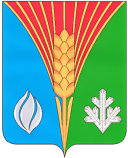 Администрациямуниципального образованияКурманаевский сельсоветКурманаевского районаОренбургской областиПОСТАНОВЛЕНИЕ08.08.2022 № 83-пПаспортмуниципальной программы муниципальногообразования Курманаевский сельсоветПаспортмуниципальной программы муниципальногообразования Курманаевский сельсоветПолное наименование муниципальной программы«Устойчивое развитие  территории муниципального образованияКурманаевский сельсовет Курманаевского района Оренбургской области   на 2019 - 2024 годы» (далее по тексту -Программа) Ответственный исполнитель муниципальной программыАдминистрация  муниципального образования Курманаевский сельсовет Курманаевского района Оренбургской области   Соисполнители муниципальной программынетУчастники муниципальной программыАдминистрация  муниципального образования Курманаевский сельсовет Курманаевского района Оренбургской области   Подпрограммы муниципальной программыПодпрограмма №1. «Комплексное развитие систем транспортной инфраструктуры на территории муниципального образования Курманаевский сельсовет »;Подпрограмма №2. «Комплексное развитие системы коммунальной инфраструктуры муниципального образования Курманаевский сельсовет Курманаевского района Оренбургской области. Благоустройство территории муниципального образования Курманаевский сельсовет»;Подпрограмма №3. «Развитие системы  градорегулирования муниципального образования Курманаевский сельсовет»;Подпрограмма №4 «Организация деятельности  муниципального образования Курманаевский сельсовет на решение вопросов местного значения »Подпрограмма №5 «Обеспечение пожарной безопасности на территории МО Курманаевский сельсовет»Подпрограмма №6 «Развитие культуры на территории МО Курманаевский сельсовет »                   Подпрограмма №7 «Развитие физической культуры и спорта в муниципальном образовании Курманаевский сельсовет »    Подпрограмма №8«Пенсионное обеспечение лиц, замещавших муниципальные должности  и должности муниципальной службы в муниципальном образовании Курманаевский сельсовет »Подпрограмма № 9 «Мобилизационная и вневойсковая подготовка в   муниципальном образовании Курманаевский сельсовет»Подпрограммы  № 10 «Обеспечение жильем молодых семей на территории муниципального образования Курманаевский сельсовет »Подпрограммы  № 11 ««Формирование комфортной городской среды муниципального образования Курманаевский сельсовет Курманаевского района Оренбургской области»Цели муниципальной программы-улучшение условий жизнедеятельности на  территории  муниципального образования Курманаевский  сельсовет;- сбалансированное, комплексное  развитие территории муниципального образования Курманаевский  сельсовет;- обеспечение деятельности аппарата администрации муниципального образования Курманаевский сельсовет- долговременное, экономически эффективное развитие сельских территорий, повышение уровня и качества жизни сельского населения;- реализация прав лиц, замещавших муниципальные должности и должности муниципальной службы на пенсионное обеспечение,-улучшение долгосрочной и гарантированной системы поддержки молодых семей в решении жилищных проблем в целях улучшения демографической ситуации на  территории  муниципального образования Курманаевский  сельсовет,-совершенствование системы комплексного благоустройства муниципального образования с вовлечением в реализацию мероприятий по повышению уровня благоустройства населения и организаций.  Задачи муниципальной программы-улучшение транспортно-эксплуатационного состояния существующей сети автомобильных дорог муниципального значения муниципального образования Курманаевский  сельсовет и сооружений на них;- совершенствование и развитие сети основных муниципальных автомобильных дорог, ликвидация  на них очагов аварийности и улучшение инженерного обустройства- содержание и ремонт муниципальных помещений;- участие  в региональной программе по капитальному ремонту общего имущества в многоквартирных домах;- содержание и ремонт объектов коммунальной инфраструктуры;- освещение улиц в муниципальном  образовании Курманаевский  сельсовет;- организация сбора и вывоза бытовых отходов и мусора;- содержание и благоустройство захоронений;- мероприятия по организации благоустройства;  - обеспечение благоприятной социальной среды и повышение уровня жизни населения муниципального образования Курманаевский  сельсовет;- закрепление на территории муниципального образования Курманаевский  сельсовет выпускников высших учебных и средних профессиональных заведений, молодых специалистов, молодых семей;- повышение уровня и качества инженерного обустройства муниципального образования Курманаевский  сельсовет;- финансовое обеспечение аппарата администрации муниципального образования Курманаевский сельсовет;-создание условий для эффективного использования муниципального имущества и использования средств бюджета поселения; -создание условий для безопасного проживания, работы и отдыха на территории поселения, сохранение природного потенциала;- обеспечение устойчивого функционирования автомобильных дорог;-обеспечение жителей качественной инфраструктурой и услугами благоустройства;-создание условий для организации досуга и обеспечения жителей поселения услугами учреждений культуры ;-создание условий для всестороннего развития личности, физического совершенствования и укрепление здоровья населения.- назначение и выплаты государственной пенсии за выслугу лет лицам, замещавшим муниципальные должности и должности муниципальной службы в соответствии с решением Совета депутатов МО Курманаевский сельсовет от 26.02.2016 г № 28 Об утверждении Положения «Об установлении пенсии за выслугу лет лицам, замещавшим муниципальные должности и должности муниципальной службы органов местного самоуправления муниципального образования Курманаевский сельсовет Курманаевского района Оренбургской области»;- финансовое обеспечение исполнения органом местного самоуправления  полномочий по первичному воинскому учету на территориях, где отсутствуют военные комиссариаты;- предоставление молодым семьям – участникам Подпрограммы социальных выплат на приобретение жилья;-повышение уровня благоустройства наиболее посещаемых муниципальных территорий, повышение уровня благоустройства дворовых территорий, повышение уровня вовлеченности граждан, организаций в реализацию мероприятий по благоустройству муниципального образования.Целевые индикаторы и показатели муниципальной программы-Число дорог, в отношении которых проводился текущий ремонт;-Доля муниципальных автомобильных дорог, в отношении которых проводились мероприятия по зимнему и летнему содержанию дорог;-Оплата взносов фонду капитального ремонта;-Протяженность отремонтированных участков систем водоснабжения и водоотведения;-Количество освещенных населенных пунктов;-Количество мест захоронений, где проводились мероприятия по благоустройству;ПБ-Количество учреждений культурно-досугового типа, в которых проводится капитальный ремонт-Разработанная проектная документация по КОС;  -Процент исполнения  расходных  обязательств  местного бюджета от запланированных значений финансового обеспечения исполнения органом местного самоуправления полномочий по первичному воинскому учету на территориях, где отсутствуют военные комиссариаты- Количество молодых семей Курманаевского района, улучшивших свои жилищные условия с помощью предоставляемых социальных выплат; - количество благоустроенных дворовых территорий многоквартирных домов и территорий общего пользования;- доля благоустроенных дворовых территорий и территорий общего пользования;Количественные значения целевых индикаторов приведены в приложении №1.Сроки реализации муниципальной программы2019 -2024 годы – срок реализации.Объем бюджетных ассигнований муниципальной программыОбщий объем финансирования за весь период реализации составит:    2019 г. – 33041,046 тыс руб.2020г.-   34598,834 тыс.руб.2021г.-  36353,058 тыс.руб.2022г.-  53957,32 тыс.руб.Ожидаемые результаты реализации муниципальной программыВ  результате реализации программы  к  2024 году  ожидается:эффективное выполнение органом местного самоуправления закрепленных за ним полномочий;пополнение доходной части бюджета муниципального образования сельского поселения; укрепление пожарной безопасности территории сельского поселения, снижение количества пожаров, гибели людей при пожарах;обеспечение сохранности автомобильных дорог;  повышение степени удовлетворенности населения благоустройством населенных пунктов поселения;сохранение и эффективное использование культурного наследия поселения; Создание благоприятных условий для занятий физической культурой и спортом жителей сельского поселения - увеличение протяженности капитально отремонтированных  дорог; -  проведение мероприятий по зимнему и летнему содержанию дорог в отношении всех муниципальных автомобильных дорог;-  увеличение числа муниципальных автомобильных дорог, отвечающих нормативным требованиям.- повышение освещенности улично-дорожной сети МО Курманаевский сельсовет;- улучшение санитарного и экологического состояния поселения;- благоустройство территории с целью удовлетворения потребностей населения в благоприятных условиях проживания;- комплексное решение проблем, связанных с благоустройством и ремонтом захоронений на территории поселения;- привлечение населения к проблемам благоустройства и озеленения территории.- Гарантированное право лицам, замещавшим муниципальные должности и должности муниципальной службы, на пенсионное обеспечение в соответствии с действующим законодательством.- Снижение эффективности по обеспечению мероприятий по мобилизационной и вневойсковой подготовке- Привлечение в жилищную сферу дополнительных финансовых средств из федерального и областного бюджетов;- Развитие и закрепление положительных демографических тенденций в обществе- повышение уровня благоустройства муниципальных и дворовых территорий муниципального образования и в итоге, повысить уровень комфортности проживания и доступности городской среды для жителей муниципального образования.№ п/пНаименование целевого показателя (индикатора)Единица измеренияЗначения целевых показателей (индикаторов)Значения целевых показателей (индикаторов)Значения целевых показателей (индикаторов)Значения целевых показателей (индикаторов)Значения целевых показателей (индикаторов)Значения целевых показателей (индикаторов)Значения целевых показателей (индикаторов)№ п/пНаименование целевого показателя (индикатора)Единица измерения2018 год2019 год2020 год2021 год2022 год2023-2024 год№ п/пНаименование целевого показателя (индикатора)Единица измеренияотчетпрогнозпрогнозпрогнозпрогнозпрогноз123456789Муниципальная программа «Устойчивое развитие территории муниципального образования Курманаевский сельсовет Курманаевского района Оренбургской области на 2019-2024 годы»Муниципальная программа «Устойчивое развитие территории муниципального образования Курманаевский сельсовет Курманаевского района Оренбургской области на 2019-2024 годы»Муниципальная программа «Устойчивое развитие территории муниципального образования Курманаевский сельсовет Курманаевского района Оренбургской области на 2019-2024 годы»Муниципальная программа «Устойчивое развитие территории муниципального образования Курманаевский сельсовет Курманаевского района Оренбургской области на 2019-2024 годы»Муниципальная программа «Устойчивое развитие территории муниципального образования Курманаевский сельсовет Курманаевского района Оренбургской области на 2019-2024 годы»Муниципальная программа «Устойчивое развитие территории муниципального образования Курманаевский сельсовет Курманаевского района Оренбургской области на 2019-2024 годы»Муниципальная программа «Устойчивое развитие территории муниципального образования Курманаевский сельсовет Курманаевского района Оренбургской области на 2019-2024 годы»Муниципальная программа «Устойчивое развитие территории муниципального образования Курманаевский сельсовет Курманаевского района Оренбургской области на 2019-2024 годы»Муниципальная программа «Устойчивое развитие территории муниципального образования Курманаевский сельсовет Курманаевского района Оренбургской области на 2019-2024 годы»Подпрограмма № 1 «Комплексное развитие систем транспортной инфраструктуры на территории муниципального образования Курманаевский сельсовет» Подпрограмма № 1 «Комплексное развитие систем транспортной инфраструктуры на территории муниципального образования Курманаевский сельсовет» Подпрограмма № 1 «Комплексное развитие систем транспортной инфраструктуры на территории муниципального образования Курманаевский сельсовет» Подпрограмма № 1 «Комплексное развитие систем транспортной инфраструктуры на территории муниципального образования Курманаевский сельсовет» Подпрограмма № 1 «Комплексное развитие систем транспортной инфраструктуры на территории муниципального образования Курманаевский сельсовет» Подпрограмма № 1 «Комплексное развитие систем транспортной инфраструктуры на территории муниципального образования Курманаевский сельсовет» Подпрограмма № 1 «Комплексное развитие систем транспортной инфраструктуры на территории муниципального образования Курманаевский сельсовет» Подпрограмма № 1 «Комплексное развитие систем транспортной инфраструктуры на территории муниципального образования Курманаевский сельсовет» Подпрограмма № 1 «Комплексное развитие систем транспортной инфраструктуры на территории муниципального образования Курманаевский сельсовет» 1.1Число дорог, в отношении которых проводился текущий ремонтединиц1.2Доля муниципальных автомобильных дорог, в отношении которых проводились мероприятия по зимнему и летнему содержанию дорог%100100100100Подпрограмма № 2 «Комплексное развитие системы коммунальной инфраструктуры муниципального образования Курманаевский сельсовет Курманаевского района Оренбургской области. Благоустройство территории муниципального образования Курманаевский сельсовет»Подпрограмма № 2 «Комплексное развитие системы коммунальной инфраструктуры муниципального образования Курманаевский сельсовет Курманаевского района Оренбургской области. Благоустройство территории муниципального образования Курманаевский сельсовет»Подпрограмма № 2 «Комплексное развитие системы коммунальной инфраструктуры муниципального образования Курманаевский сельсовет Курманаевского района Оренбургской области. Благоустройство территории муниципального образования Курманаевский сельсовет»Подпрограмма № 2 «Комплексное развитие системы коммунальной инфраструктуры муниципального образования Курманаевский сельсовет Курманаевского района Оренбургской области. Благоустройство территории муниципального образования Курманаевский сельсовет»Подпрограмма № 2 «Комплексное развитие системы коммунальной инфраструктуры муниципального образования Курманаевский сельсовет Курманаевского района Оренбургской области. Благоустройство территории муниципального образования Курманаевский сельсовет»Подпрограмма № 2 «Комплексное развитие системы коммунальной инфраструктуры муниципального образования Курманаевский сельсовет Курманаевского района Оренбургской области. Благоустройство территории муниципального образования Курманаевский сельсовет»Подпрограмма № 2 «Комплексное развитие системы коммунальной инфраструктуры муниципального образования Курманаевский сельсовет Курманаевского района Оренбургской области. Благоустройство территории муниципального образования Курманаевский сельсовет»Подпрограмма № 2 «Комплексное развитие системы коммунальной инфраструктуры муниципального образования Курманаевский сельсовет Курманаевского района Оренбургской области. Благоустройство территории муниципального образования Курманаевский сельсовет»Подпрограмма № 2 «Комплексное развитие системы коммунальной инфраструктуры муниципального образования Курманаевский сельсовет Курманаевского района Оренбургской области. Благоустройство территории муниципального образования Курманаевский сельсовет»2.1Протяженность отремонтированных участков систем водоснабжения и водоотведениям2.2Количество освещенных улиц  населенных пунктовединиц2.3Количество убранных несанкционированных свалокединиц2.4Количество захоронений, где проводились мероприятия по благоустройствуединицПодпрограмма № 3 «Развитие системы  градорегулирования муниципального образования Курманаевский сельсовет»Подпрограмма № 3 «Развитие системы  градорегулирования муниципального образования Курманаевский сельсовет»Подпрограмма № 3 «Развитие системы  градорегулирования муниципального образования Курманаевский сельсовет»Подпрограмма № 3 «Развитие системы  градорегулирования муниципального образования Курманаевский сельсовет»Подпрограмма № 3 «Развитие системы  градорегулирования муниципального образования Курманаевский сельсовет»Подпрограмма № 3 «Развитие системы  градорегулирования муниципального образования Курманаевский сельсовет»Подпрограмма № 3 «Развитие системы  градорегулирования муниципального образования Курманаевский сельсовет»Подпрограмма № 3 «Развитие системы  градорегулирования муниципального образования Курманаевский сельсовет»Подпрограмма № 3 «Развитие системы  градорегулирования муниципального образования Курманаевский сельсовет»3.1 Наличие документов территориального планирования 3.2Наличие документов для внесения сведений о границах населенных пунктов муниципального образования, функциональных и территориальных зон поселения, зон с особыми условиями использования территории в государственный кадастр недвижимостиПодпрограмма № 4 «Организация деятельности  муниципального образования Курманаевский сельсовет на решение вопросов местного значения »Подпрограмма № 4 «Организация деятельности  муниципального образования Курманаевский сельсовет на решение вопросов местного значения »Подпрограмма № 4 «Организация деятельности  муниципального образования Курманаевский сельсовет на решение вопросов местного значения »Подпрограмма № 4 «Организация деятельности  муниципального образования Курманаевский сельсовет на решение вопросов местного значения »Подпрограмма № 4 «Организация деятельности  муниципального образования Курманаевский сельсовет на решение вопросов местного значения »Подпрограмма № 4 «Организация деятельности  муниципального образования Курманаевский сельсовет на решение вопросов местного значения »Подпрограмма № 4 «Организация деятельности  муниципального образования Курманаевский сельсовет на решение вопросов местного значения »Подпрограмма № 4 «Организация деятельности  муниципального образования Курманаевский сельсовет на решение вопросов местного значения »Подпрограмма № 4 «Организация деятельности  муниципального образования Курманаевский сельсовет на решение вопросов местного значения »4.1Финансовое обеспечение функций аппарата администрации муниципального образования Курманаевский сельсовет%1001001001001001004.2Степень исполнения передаваемых полномочий%1001001001001001004.3Ежегодный отчет главы о проделанной работеИсполнениедададададада4.4Просроченная кредиторская задолженность бюджета сельского поселения по выплате заработной платы%0000004.5 Увеличение общего объема расходов бюджета сельского поселения в расчете на одного жителя администрациитыс.руб./ на 1 жит4,14,24,14,14.6Увеличение расходов бюджета сельского поселения на содержание работников органов местного самоуправления в расчете на одного жителя сельского поселения*тыс.руб./ на 1 жителя1,41,41,41,4Подпрограмма № 5 «Обеспечение пожарной безопасности на территории МО Курманаевский сельсовет »Подпрограмма № 5 «Обеспечение пожарной безопасности на территории МО Курманаевский сельсовет »Подпрограмма № 5 «Обеспечение пожарной безопасности на территории МО Курманаевский сельсовет »Подпрограмма № 5 «Обеспечение пожарной безопасности на территории МО Курманаевский сельсовет »Подпрограмма № 5 «Обеспечение пожарной безопасности на территории МО Курманаевский сельсовет »Подпрограмма № 5 «Обеспечение пожарной безопасности на территории МО Курманаевский сельсовет »Подпрограмма № 5 «Обеспечение пожарной безопасности на территории МО Курманаевский сельсовет »Подпрограмма № 5 «Обеспечение пожарной безопасности на территории МО Курманаевский сельсовет »Подпрограмма № 5 «Обеспечение пожарной безопасности на территории МО Курманаевский сельсовет »5.1Доля пожаров, ликвидированных силами ДПК, в общем числе пожаров%96971005.2 Доля граждан, информированных о первичных мерах пожарной безопасности%70751005.3Количество публикаций в газете «Вестник Курманаевского сельсовета » по противопожарной профилактикеединиц7910Подпрограмма № 6«Развитие культуры на территории МОКурманаевский сельсовет »Подпрограмма № 6«Развитие культуры на территории МОКурманаевский сельсовет »Подпрограмма № 6«Развитие культуры на территории МОКурманаевский сельсовет »Подпрограмма № 6«Развитие культуры на территории МОКурманаевский сельсовет »Подпрограмма № 6«Развитие культуры на территории МОКурманаевский сельсовет »Подпрограмма № 6«Развитие культуры на территории МОКурманаевский сельсовет »Подпрограмма № 6«Развитие культуры на территории МОКурманаевский сельсовет »Подпрограмма № 6«Развитие культуры на территории МОКурманаевский сельсовет »Подпрограмма № 6«Развитие культуры на территории МОКурманаевский сельсовет »6.1 Количество культурно массовых мероприятийединиц1120206.2Доля граждан, посещающих культурно массовые мероприятия%25,027,030,06.3Доля граждан, пользующихся библиотечными фондами%13,015,017,0Подпрограмма № 7 «Развитие физической культуры и спорта в муниципальном образовании Курманаевский сельсовет»Подпрограмма № 7 «Развитие физической культуры и спорта в муниципальном образовании Курманаевский сельсовет»Подпрограмма № 7 «Развитие физической культуры и спорта в муниципальном образовании Курманаевский сельсовет»Подпрограмма № 7 «Развитие физической культуры и спорта в муниципальном образовании Курманаевский сельсовет»Подпрограмма № 7 «Развитие физической культуры и спорта в муниципальном образовании Курманаевский сельсовет»Подпрограмма № 7 «Развитие физической культуры и спорта в муниципальном образовании Курманаевский сельсовет»Подпрограмма № 7 «Развитие физической культуры и спорта в муниципальном образовании Курманаевский сельсовет»7.1Доля численности населения, вовлеченного  в физкультурно-спортивные мероприятиячеловек3063063093507.2уровень обеспеченности оборудованием, инвентарем и материалами для занятий физкультурой и спортом %71717380Подпрограмма №8«Пенсионное обеспечение лиц, замещавших муниципальные должности  и должности муниципальной службы в муниципальном образовании Курманаевксий сельсовет»Подпрограмма №8«Пенсионное обеспечение лиц, замещавших муниципальные должности  и должности муниципальной службы в муниципальном образовании Курманаевксий сельсовет»Подпрограмма №8«Пенсионное обеспечение лиц, замещавших муниципальные должности  и должности муниципальной службы в муниципальном образовании Курманаевксий сельсовет»Подпрограмма №8«Пенсионное обеспечение лиц, замещавших муниципальные должности  и должности муниципальной службы в муниципальном образовании Курманаевксий сельсовет»Подпрограмма №8«Пенсионное обеспечение лиц, замещавших муниципальные должности  и должности муниципальной службы в муниципальном образовании Курманаевксий сельсовет»Подпрограмма №8«Пенсионное обеспечение лиц, замещавших муниципальные должности  и должности муниципальной службы в муниципальном образовании Курманаевксий сельсовет»Подпрограмма №8«Пенсионное обеспечение лиц, замещавших муниципальные должности  и должности муниципальной службы в муниципальном образовании Курманаевксий сельсовет»8.1Соблюдение сроков по назначению, расчету (перерасчету) и выплате государственной пенсии за выслугу летВ % , отношение количествасвоевременно назначенных муниципальных пенсий к общему кол-ву человек1001001003508.2Объем денежных средств, необходимый  для выплаты государственной пенсии за выслугу леттыс.руб.145,0145,0270,080Подпрограмма №9  Мобилизационная и вневойсковая подготовка в   муниципальном образовании Курманаевский сельсовет»Подпрограмма №9  Мобилизационная и вневойсковая подготовка в   муниципальном образовании Курманаевский сельсовет»Подпрограмма №9  Мобилизационная и вневойсковая подготовка в   муниципальном образовании Курманаевский сельсовет»Подпрограмма №9  Мобилизационная и вневойсковая подготовка в   муниципальном образовании Курманаевский сельсовет»Подпрограмма №9  Мобилизационная и вневойсковая подготовка в   муниципальном образовании Курманаевский сельсовет»Подпрограмма №9  Мобилизационная и вневойсковая подготовка в   муниципальном образовании Курманаевский сельсовет»Подпрограмма №9  Мобилизационная и вневойсковая подготовка в   муниципальном образовании Курманаевский сельсовет»Подпрограмма №9  Мобилизационная и вневойсковая подготовка в   муниципальном образовании Курманаевский сельсовет»Подпрограмма №9  Мобилизационная и вневойсковая подготовка в   муниципальном образовании Курманаевский сельсовет»9.1Процент исполнения  расходных  обязательств  местного бюджета от  запланированных значений финансового обеспечения исполнения органом местного самоуправления полномочий по первичному воинскому учету на территориях, где отсутствуют военные комиссариаты%015,9169,0Подпрограмма №10  «Обеспечение жильём молодых семей в МО Курманаевский сельсовет»    Подпрограмма №10  «Обеспечение жильём молодых семей в МО Курманаевский сельсовет»    Подпрограмма №10  «Обеспечение жильём молодых семей в МО Курманаевский сельсовет»    Подпрограмма №10  «Обеспечение жильём молодых семей в МО Курманаевский сельсовет»    Подпрограмма №10  «Обеспечение жильём молодых семей в МО Курманаевский сельсовет»    Подпрограмма №10  «Обеспечение жильём молодых семей в МО Курманаевский сельсовет»    Подпрограмма №10  «Обеспечение жильём молодых семей в МО Курманаевский сельсовет»    Подпрограмма №10  «Обеспечение жильём молодых семей в МО Курманаевский сельсовет»    Подпрограмма №10  «Обеспечение жильём молодых семей в МО Курманаевский сельсовет»    10.1Количество молодых семей МО Курманаевскийчсельсовет, улучшивших  свои жилищные условия с помощью предоставляемых социальных выплатединиц000000Подпрограмма №11 «Формирование комфортной городской среды муниципального образования Курманаевский сельсовет Курманаевского района Оренбургской области»Подпрограмма №11 «Формирование комфортной городской среды муниципального образования Курманаевский сельсовет Курманаевского района Оренбургской области»Подпрограмма №11 «Формирование комфортной городской среды муниципального образования Курманаевский сельсовет Курманаевского района Оренбургской области»Подпрограмма №11 «Формирование комфортной городской среды муниципального образования Курманаевский сельсовет Курманаевского района Оренбургской области»Подпрограмма №11 «Формирование комфортной городской среды муниципального образования Курманаевский сельсовет Курманаевского района Оренбургской области»Подпрограмма №11 «Формирование комфортной городской среды муниципального образования Курманаевский сельсовет Курманаевского района Оренбургской области»Подпрограмма №11 «Формирование комфортной городской среды муниципального образования Курманаевский сельсовет Курманаевского района Оренбургской области»Подпрограмма №11 «Формирование комфортной городской среды муниципального образования Курманаевский сельсовет Курманаевского района Оренбургской области»Подпрограмма №11 «Формирование комфортной городской среды муниципального образования Курманаевский сельсовет Курманаевского района Оренбургской области»11.1- Количество благоустроенных дворовых территорий многоквартирных домов и территорий общего пользованияединиц000000№ п/пНомер и наименование  основного мероприятияОтветственный исполнительОтветственный исполнительСрокСрокОжидаемый непосредственный результат (краткое описание)Последствия нереализации  основного мероприятияСвязь споказателямимуниципальнойпрограммы     (подпрограммы)№ п/пНомер и наименование  основного мероприятияОтветственный исполнительОтветственный исполнительначала реализацииокончания реализацииОжидаемый непосредственный результат (краткое описание)Последствия нереализации  основного мероприятияСвязь споказателямимуниципальнойпрограммы     (подпрограммы)123445678Подпрограмма № 1 «Комплексное развитие систем транспортной инфраструктуры на территории муниципального образования Курманаевский сельсовет» Подпрограмма № 1 «Комплексное развитие систем транспортной инфраструктуры на территории муниципального образования Курманаевский сельсовет» Подпрограмма № 1 «Комплексное развитие систем транспортной инфраструктуры на территории муниципального образования Курманаевский сельсовет» Подпрограмма № 1 «Комплексное развитие систем транспортной инфраструктуры на территории муниципального образования Курманаевский сельсовет» Подпрограмма № 1 «Комплексное развитие систем транспортной инфраструктуры на территории муниципального образования Курманаевский сельсовет» Подпрограмма № 1 «Комплексное развитие систем транспортной инфраструктуры на территории муниципального образования Курманаевский сельсовет» Подпрограмма № 1 «Комплексное развитие систем транспортной инфраструктуры на территории муниципального образования Курманаевский сельсовет» Подпрограмма № 1 «Комплексное развитие систем транспортной инфраструктуры на территории муниципального образования Курманаевский сельсовет» Подпрограмма № 1 «Комплексное развитие систем транспортной инфраструктуры на территории муниципального образования Курманаевский сельсовет» 1.Ремонт  дорог общего пользования муниципального значенияАдминистрация МО Курманаевский сельсовет2019 год2019 год2024 годПовышение  эффективности и безопасности функционирования сети муниципальных автомобильных дорог МО Курманаевский сельсоветСнижение  эффективности и безопасности функционирования сети муниципальных автомобильных дорог МО Курманаевский сельсоветОбеспечивает достижение ожидаемых результатов подпрограммы 12.Содержание дорог общего пользования муниципального значенияАдминистрация МО Курманаевский сельсовет2019 год2019 год2024 годСовершенствование и развитие сети местных автомобильных дорог, ликвидация на них очагов аварийности и улучшения инженерного обустройстваСнижение  эффективности и безопасности функционирования сети муниципальных автомобильных дорог МО Курманаевский сельсоветОбеспечивает достижение ожидаемых результатов подпрограммы 13Плата за уличное освещениеАдминистрация МО Курманаевский сельсовет она2019 год2019 год2024 годОбеспечение безопасного проживания и жизнедеятельности населения поселения, обеспечение экологической безопасности, улучшение эстетического состояния объектов благоустройства и их бесперебойного функционирования.Снижение  безопасного проживания и жизнедеятельности населения поселения, обеспечение экологической безопасности, улучшение эстетического состояния объектов благоустройства и их бесперебойного функционирования.Обеспечивает достижение ожидаемых результатов подпрограммы 14Плата за содержание уличного освещенияАдминистрация МО Курманаевский сельсовет2019 год2019 год2024 годОбеспечение безопасного проживания и жизнедеятельности населения поселения, обеспечение экологической безопасности, улучшение эстетического состояния объектов благоустройства и их бесперебойного функционирования.Снижение  безопасного проживания и жизнедеятельности населения поселения, обеспечение экологической безопасности, улучшение эстетического состояния объектов благоустройства и их бесперебойного функционированияОбеспечивает достижение ожидаемых результатов подпрограммы 15Замена фонарей уличного освещенияАдминистрация МО Курманаевский сельсовет2019 год2019 год2024 годОбеспечение безопасного проживания и жизнедеятельности населения поселения, обеспечение экологической безопасности, улучшение эстетического состояния объектов благоустройства и их бесперебойного функционирования.Снижение  безопасного проживания и жизнедеятельности населения поселения, обеспечение экологической безопасности, улучшение эстетического состояния объектов благоустройства и их бесперебойного функционированияОбеспечивает достижение ожидаемых результатов подпрограммы 1Подпрограмма № 2 «Комплексное развитие системы коммунальной инфраструктуры муниципального образования Курманаевский сельсовет Курманаевского района Оренбургской области. Благоустройство территории муниципального образования Курманаевский сельсовет»Подпрограмма № 2 «Комплексное развитие системы коммунальной инфраструктуры муниципального образования Курманаевский сельсовет Курманаевского района Оренбургской области. Благоустройство территории муниципального образования Курманаевский сельсовет»Подпрограмма № 2 «Комплексное развитие системы коммунальной инфраструктуры муниципального образования Курманаевский сельсовет Курманаевского района Оренбургской области. Благоустройство территории муниципального образования Курманаевский сельсовет»Подпрограмма № 2 «Комплексное развитие системы коммунальной инфраструктуры муниципального образования Курманаевский сельсовет Курманаевского района Оренбургской области. Благоустройство территории муниципального образования Курманаевский сельсовет»Подпрограмма № 2 «Комплексное развитие системы коммунальной инфраструктуры муниципального образования Курманаевский сельсовет Курманаевского района Оренбургской области. Благоустройство территории муниципального образования Курманаевский сельсовет»Подпрограмма № 2 «Комплексное развитие системы коммунальной инфраструктуры муниципального образования Курманаевский сельсовет Курманаевского района Оренбургской области. Благоустройство территории муниципального образования Курманаевский сельсовет»Подпрограмма № 2 «Комплексное развитие системы коммунальной инфраструктуры муниципального образования Курманаевский сельсовет Курманаевского района Оренбургской области. Благоустройство территории муниципального образования Курманаевский сельсовет»Подпрограмма № 2 «Комплексное развитие системы коммунальной инфраструктуры муниципального образования Курманаевский сельсовет Курманаевского района Оренбургской области. Благоустройство территории муниципального образования Курманаевский сельсовет»Подпрограмма № 2 «Комплексное развитие системы коммунальной инфраструктуры муниципального образования Курманаевский сельсовет Курманаевского района Оренбургской области. Благоустройство территории муниципального образования Курманаевский сельсовет»6.Капитальный и текущий ремонт сетей водоснабжения поселенияАдминистрация МО Курманаевский сельсовет2019 год2019 год2024 годОбеспечение безопасного проживания и жизнедеятельности населения поселения, обеспечение экологической безопасности, улучшение эстетического состояния коммунальных объектов и их бесперебойного функционированияСнижение  безопасного проживания и жизнедеятельности населения поселения, обеспечение экологической безопасности, улучшение эстетического состояния коммунальных объектов и их бесперебойного функционированияОбеспечивает достижение ожидаемых результатов подпрограммы 27.Техническое обслуживание и содержание объектов коммунальной инфраструктурыАдминистрация МО Курманаевский сельсовет2019 год2019 год2024 годОбеспечение безопасного проживания и жизнедеятельности населения поселения, обеспечение экологической безопасности, улучшение эстетического состояния коммунальных объектов и их бесперебойного функционированияСнижение  безопасного проживания и жизнедеятельности населения поселения, обеспечение экологической безопасности, улучшение эстетического состояния коммунальных объектов и их бесперебойного функционированияОбеспечивает достижение ожидаемых результатов подпрограммы 28.Озеленение территории поселенияАдминистрация МО Курманаевский сельсовет2019 год2019 год2024 годОбеспечение безопасного проживания и жизнедеятельности населения поселения, обеспечение экологической безопасности, улучшение эстетического состояния объектов благоустройства и их бесперебойного функционирования.Снижение  безопасного проживания и жизнедеятельности населения поселения, обеспечение экологической безопасности, улучшение эстетического состояния объектов благоустройства и их бесперебойного функционированияОбеспечивает достижение ожидаемых результатов подпрограммы 29.Мероприятия по благоустройству, очистке кладбищаАдминистрация МО Курманаевский сельсовет2019 год2019 год2024 годОбеспечение безопасного проживания и жизнедеятельности населения поселения, обеспечение экологической безопасности, улучшение эстетического состояния объектов благоустройства и их бесперебойного функционирования.Снижение  безопасного проживания и жизнедеятельности населения поселения, обеспечение экологической безопасности, улучшение эстетического состояния объектов благоустройства и их бесперебойного функционированияОбеспечивает достижение ожидаемых результатов подпрограммы 210.Прочие мероприятия по благоустройству поселенияАдминистрация МО Курманаевский сельсовет2019 год2019 год2024 годОбеспечение безопасного проживания и жизнедеятельности населения поселения, обеспечение экологической безопасности, улучшение эстетического состояния объектов благоустройства и их бесперебойного функционирования.Снижение  безопасного проживания и жизнедеятельности населения поселения, обеспечение экологической безопасности, улучшение эстетического состояния объектов благоустройства и их бесперебойного функционированияОбеспечивает достижение ожидаемых результатов подпрограммы 211Расходы на содержание общественной баниАдминистрация МО Курманаевский сельсовет2019 год2019 год2024 годОбеспечение безопасного проживания и жизнедеятельности населения поселения, обеспечение экологической безопасности, улучшение эстетического состояния объектов благоустройства и их бесперебойного функционирования.Снижение  безопасного проживания и жизнедеятельности населения поселения, обеспечение экологической безопасности, улучшение эстетического состояния объектов благоустройства и их бесперебойного функционированияОбеспечивает достижение ожидаемых результатов подпрограммы 2Подпрограмма № 3 «Развитие системы  градорегулирования муниципального образования Курманаевский сельсовет»Подпрограмма № 3 «Развитие системы  градорегулирования муниципального образования Курманаевский сельсовет»Подпрограмма № 3 «Развитие системы  градорегулирования муниципального образования Курманаевский сельсовет»Подпрограмма № 3 «Развитие системы  градорегулирования муниципального образования Курманаевский сельсовет»Подпрограмма № 3 «Развитие системы  градорегулирования муниципального образования Курманаевский сельсовет»Подпрограмма № 3 «Развитие системы  градорегулирования муниципального образования Курманаевский сельсовет»Подпрограмма № 3 «Развитие системы  градорегулирования муниципального образования Курманаевский сельсовет»Подпрограмма № 3 «Развитие системы  градорегулирования муниципального образования Курманаевский сельсовет»Подпрограмма № 3 «Развитие системы  градорегулирования муниципального образования Курманаевский сельсовет»12.Разработка документов для внесения сведений о границах населенных пунктов муниципального образования, функциональных и территориальных зон поселения, зон с особыми условиями использования территории в государственный кадастр недвижимостиАдминистрация МО Курманаевский сельсовет2019 год2019 год2024 годВыбор оптимального решения архитектурно-планировочной организации и функционального зонирования территории поселения Невыполнение меро-приятия приведет к неисполнению требо-ваний федерального закона N 190-ФЗ от 29.12.2004 "Градостроительный кодекс Российской Федерации" (ред. от 13.07.2015) (с изм. и доп., вступ. в силу с 19.10.2015)Обеспечивает достижение ожидаемых результатов подпрограммы 313.Разработка топографической подосновы территории муниципального образования Курманаевский  сельсоветАдминистрация МО Курманаевский сельсовет2019 год2019 год2024 годСоздание качественной социальной сферы обслуживания населенияНевыполнение меро-приятия приведет к неисполнению требо-ваний федерального закона N 190-ФЗ от 29.12.2004 "Градостроительный кодекс Российской Федерации" (ред. от 13.07.2015) (с изм. и доп., вступ. в силу с 19.10.2015)Обеспечивает достижение ожидаемых результатов подпрограммы 314.Разработка  документов территориального планирования поселения Администрация МО Курманаевский сельсовет2019 год2019 год2024 годСовершенствование инженерной и транспортной инфраструктурНевыполнение меро-приятия приведет к неисполнению требо-ваний федерального закона N 190-ФЗ от 29.12.2004 "Градостроительный кодекс Российской Федерации" (ред. от 13.07.2015) (с изм. и доп., вступ. в силу с 19.10.2015)Обеспечивает достижение ожидаемых результатов подпрограммы 3Подпрограмма № 4 «Организация деятельности  муниципального образования Курманаевский сельсовет на решение вопросов местного значения»Подпрограмма № 4 «Организация деятельности  муниципального образования Курманаевский сельсовет на решение вопросов местного значения»Подпрограмма № 4 «Организация деятельности  муниципального образования Курманаевский сельсовет на решение вопросов местного значения»Подпрограмма № 4 «Организация деятельности  муниципального образования Курманаевский сельсовет на решение вопросов местного значения»Подпрограмма № 4 «Организация деятельности  муниципального образования Курманаевский сельсовет на решение вопросов местного значения»Подпрограмма № 4 «Организация деятельности  муниципального образования Курманаевский сельсовет на решение вопросов местного значения»Подпрограмма № 4 «Организация деятельности  муниципального образования Курманаевский сельсовет на решение вопросов местного значения»Подпрограмма № 4 «Организация деятельности  муниципального образования Курманаевский сельсовет на решение вопросов местного значения»Подпрограмма № 4 «Организация деятельности  муниципального образования Курманаевский сельсовет на решение вопросов местного значения»15.Обеспечение функций аппарата администрации муниципального образования Курманаевский сельсоветАдминистрация МО Курманаевский сельсовет2019 год2019 год2024 годДостижение запланированных результатов деятельности администрации муниципального образования Курманаевский сельсовет по выполнению своих полномочий, приведет повышению эффективности деятельности администрации, тем самым к повышению качества муниципального управления. Обеспечивает достижение ожидаемых результатов подпрограммы 4Подпрограмма № 5 «Обеспечение пожарной безопасности на территории МО Курманаевский сельсовет »Подпрограмма № 5 «Обеспечение пожарной безопасности на территории МО Курманаевский сельсовет »Подпрограмма № 5 «Обеспечение пожарной безопасности на территории МО Курманаевский сельсовет »Подпрограмма № 5 «Обеспечение пожарной безопасности на территории МО Курманаевский сельсовет »Подпрограмма № 5 «Обеспечение пожарной безопасности на территории МО Курманаевский сельсовет »Подпрограмма № 5 «Обеспечение пожарной безопасности на территории МО Курманаевский сельсовет »Подпрограмма № 5 «Обеспечение пожарной безопасности на территории МО Курманаевский сельсовет »Подпрограмма № 5 «Обеспечение пожарной безопасности на территории МО Курманаевский сельсовет »Подпрограмма № 5 «Обеспечение пожарной безопасности на территории МО Курманаевский сельсовет »16Пропаганда среди населения соблюдения правилАдминистрация МО Курманаевский сельсовет2019 год2019 год2024 годУменьшение количество травмированных и погибших при пожаре людей, обеспечение сокращение общего количества пожаров и материальных потерь от нихОбеспечивает достижение ожидаемых результатов подпрограммы 517Ревизия пожарных гидрантов на территории МО Курманаевский сельсоветАдминистрация МО Курманаевский сельсовет2019 год2019 год2024 годУлучшение противопожарной защиты объектов бюджетной сферы, жилых домов гражданОбеспечивает достижение ожидаемых результатов подпрограммы 518Устройство защитных противопожарных полос (опашка) населенных пунктовАдминистрация МО Курманаевский сельсовет2019 год2019 год2024 годУлучшение противопожарной защиты объектов бюджетной сферы, жилых домов гражданОбеспечивает достижение ожидаемых результатов подпрограммы 519Содержание личного состава ДПКАдминистрация МО Курманаевский сельсовет2019 год2019 год2024 годУлучшение противопожарной защиты объектов бюджетной сферы, жилых домов гражданОбеспечивает достижение ожидаемых результатов подпрограммы 520Рейдовые мероприятия по проверке противопожарного состояния территорииАдминистрация МО Курманаевский сельсовет2019 год2019 год2024 годПовышение уровеня культуры пожарной безопасности среди населенияОбеспечивает достижение ожидаемых результатов подпрограммы 5Подпрограмма № 6 «Развитие культуры на территории МОКурманаевский сельсовет »Подпрограмма № 6 «Развитие культуры на территории МОКурманаевский сельсовет »Подпрограмма № 6 «Развитие культуры на территории МОКурманаевский сельсовет »Подпрограмма № 6 «Развитие культуры на территории МОКурманаевский сельсовет »Подпрограмма № 6 «Развитие культуры на территории МОКурманаевский сельсовет »Подпрограмма № 6 «Развитие культуры на территории МОКурманаевский сельсовет »Подпрограмма № 6 «Развитие культуры на территории МОКурманаевский сельсовет »Подпрограмма № 6 «Развитие культуры на территории МОКурманаевский сельсовет »Подпрограмма № 6 «Развитие культуры на территории МОКурманаевский сельсовет »21Развитие библиотечного обслуживания населенияАдминистрация МО Курманаевский сельсовет2019 год2019 год2024 годОсуществление культурной и просветительской деятельности, направленной на удовлетворение духовных, интеллектуальных и культурных потребностей гражданОбеспечивает достижение ожидаемых результатов подпрограммы 622Организация культурно-досуговой деятельности.Администрация МО Курманаевский сельсовет2019 год2019 год2024 годОбеспечение духовного здоровья человека и развитии его функциональных возможностей, в преодолении антисоциальных явлений - преступности, наркомании, алкоголизма Обеспечивает достижение ожидаемых результатов подпрограммы 623Развитие народного самодеятельного художественного творчества.Администрация МО Курманаевский сельсовет2019 год2019 год2024 годПовышение художественного уровня исполнительского  и декоративно-прикладного искусстваОбеспечивает достижение ожидаемых результатов подпрограммы 624Проведение ежегодных мероприятийАдминистрация МО Курманаевский сельсовет2019 год2019 год2024 годСохранение традиций проведения на высоком профессиональном уровне массовых поселенческих театрализованных  и концертных программ, посвященных государственным, районным и поселковым праздникамОбеспечивает достижение ожидаемых результатов подпрограммы 6Подпрограмма №7 «Развитие физической культуры и спорта в муниципальном образовании Курманаевский сельсовет »Подпрограмма №7 «Развитие физической культуры и спорта в муниципальном образовании Курманаевский сельсовет »Подпрограмма №7 «Развитие физической культуры и спорта в муниципальном образовании Курманаевский сельсовет »Подпрограмма №7 «Развитие физической культуры и спорта в муниципальном образовании Курманаевский сельсовет »Подпрограмма №7 «Развитие физической культуры и спорта в муниципальном образовании Курманаевский сельсовет »Подпрограмма №7 «Развитие физической культуры и спорта в муниципальном образовании Курманаевский сельсовет »Подпрограмма №7 «Развитие физической культуры и спорта в муниципальном образовании Курманаевский сельсовет »Подпрограмма №7 «Развитие физической культуры и спорта в муниципальном образовании Курманаевский сельсовет »Подпрограмма №7 «Развитие физической культуры и спорта в муниципальном образовании Курманаевский сельсовет »25Приобретение инвентаря и создание условий для сохранения и укрепления здоровья жителей МО Курманаевский сельсовет путем популяризации массового спорта, приобщения различных слоев населения к занятиям физической культурой и спортомАдминистрация МО Курманаевский сельсовет2019 год2019 год2024 годПовышение условий и укрепление здоровья жителей МО Курманаевский сельсовет путем популяризации массового спорта, приобщения различных слоев населения к занятиям физической культурой и спортомНедостаточный уровень обеспеченности населения спортивным и инвентарем по месту жительстваОбеспечивает достижение ожидаемых результатов подпрограммы 7Подпрограмма № 8 «Пенсионное обеспечение лиц, замещавших муниципальные должности  и должности муниципальной службы в муниципальном образовании Курманаевский сельсовет»Подпрограмма № 8 «Пенсионное обеспечение лиц, замещавших муниципальные должности  и должности муниципальной службы в муниципальном образовании Курманаевский сельсовет»Подпрограмма № 8 «Пенсионное обеспечение лиц, замещавших муниципальные должности  и должности муниципальной службы в муниципальном образовании Курманаевский сельсовет»Подпрограмма № 8 «Пенсионное обеспечение лиц, замещавших муниципальные должности  и должности муниципальной службы в муниципальном образовании Курманаевский сельсовет»Подпрограмма № 8 «Пенсионное обеспечение лиц, замещавших муниципальные должности  и должности муниципальной службы в муниципальном образовании Курманаевский сельсовет»Подпрограмма № 8 «Пенсионное обеспечение лиц, замещавших муниципальные должности  и должности муниципальной службы в муниципальном образовании Курманаевский сельсовет»Подпрограмма № 8 «Пенсионное обеспечение лиц, замещавших муниципальные должности  и должности муниципальной службы в муниципальном образовании Курманаевский сельсовет»Подпрограмма № 8 «Пенсионное обеспечение лиц, замещавших муниципальные должности  и должности муниципальной службы в муниципальном образовании Курманаевский сельсовет»Подпрограмма № 8 «Пенсионное обеспечение лиц, замещавших муниципальные должности  и должности муниципальной службы в муниципальном образовании Курманаевский сельсовет»26Мероприятие 1:назначение и выплатагосударственной пенсии за выслугу лет лицам, замещавшим муниципальные должности и муниципальные должности муниципальной службы (далее – государственная пенсия за выслугу лет)путем перечисления денежных средств на счета получателей в кредитных учреждениях;Администрация МО Курманаевский сельсовет2019 год2019 год2024 годГарантированное право лицам, замещавшим муниципальныедолжности и должности муниципальной службы, на пенсионное обеспечение в соответствии с действующим законодательствомОбеспечивает достижение ожидаемых результатов подпрограммы 827Мероприятие 2 : оплата услуг кредитных учреждений по зачислению денежных средств на счета получателей;Администрация МО Курманаевский сельсовет2019 год2019 год2024 годГарантированное право лицам, замещавшим муниципальныедолжности и должности муниципальной службы, на пенсионное обеспечение в соответствии с действующим законодательствомОбеспечивает достижение ожидаемых результатов подпрограммы 828Мероприятие 3: проведение перерасчета государственной пенсии за выслугу лет при изменении трудовой пенсии и изменении размера оплаты труда муниципальных служащих;Администрация МО Курманаевский сельсовет2019 год2019 год2024 годГарантированное право лицам, замещавшим муниципальныедолжности и должности муниципальной службы, на пенсионное обеспечение в соответствии с действующим законодательствомОбеспечивает достижение ожидаемых результатов подпрограммы 829Мероприятие 4: ежегодной корректировке подлежат мероприятия и объемы их финансирования с учетом возможностей средств бюджета поселения.Администрация МО Курманаевский сельсовет2019 год2019 год2024 годГарантированное право лицам, замещавшим муниципальныедолжности и должности муниципальной службы, на пенсионное обеспечение в соответствии с действующим законодательствомОбеспечивает достижение ожидаемых результатов подпрограммы 8Подпрограмма№9 «Мобилизационная и вневойсковая подготовка на территории муниципального образования Курманаевский сельсовет»Подпрограмма№9 «Мобилизационная и вневойсковая подготовка на территории муниципального образования Курманаевский сельсовет»Подпрограмма№9 «Мобилизационная и вневойсковая подготовка на территории муниципального образования Курманаевский сельсовет»Подпрограмма№9 «Мобилизационная и вневойсковая подготовка на территории муниципального образования Курманаевский сельсовет»Подпрограмма№9 «Мобилизационная и вневойсковая подготовка на территории муниципального образования Курманаевский сельсовет»Подпрограмма№9 «Мобилизационная и вневойсковая подготовка на территории муниципального образования Курманаевский сельсовет»Подпрограмма№9 «Мобилизационная и вневойсковая подготовка на территории муниципального образования Курманаевский сельсовет»Подпрограмма№9 «Мобилизационная и вневойсковая подготовка на территории муниципального образования Курманаевский сельсовет»Подпрограмма№9 «Мобилизационная и вневойсковая подготовка на территории муниципального образования Курманаевский сельсовет»30Финансовое  обеспечение исполнения органом местного самоуправления полномочий по первичному воинскому учету на территориях где отсутствуют военные комиссариатыАдминистрация МО Курманаевский сельсовет2019 год2019 год2024 годПовышение эффективности по обеспечению мероприятий по мобилизационной и вневойсковой подготовкеСнижение эффективности по обеспечению мероприятий помобилизационной и вневойсковой подготовкеОбеспечивает достижение ожидаемых результатов подпрограммы 9Подпрограмма №10 «Обеспечение жильем молодых семей на территории муниципального образования Курманаевский сельсовет»Подпрограмма №10 «Обеспечение жильем молодых семей на территории муниципального образования Курманаевский сельсовет»Подпрограмма №10 «Обеспечение жильем молодых семей на территории муниципального образования Курманаевский сельсовет»Подпрограмма №10 «Обеспечение жильем молодых семей на территории муниципального образования Курманаевский сельсовет»Подпрограмма №10 «Обеспечение жильем молодых семей на территории муниципального образования Курманаевский сельсовет»Подпрограмма №10 «Обеспечение жильем молодых семей на территории муниципального образования Курманаевский сельсовет»Подпрограмма №10 «Обеспечение жильем молодых семей на территории муниципального образования Курманаевский сельсовет»Подпрограмма №10 «Обеспечение жильем молодых семей на территории муниципального образования Курманаевский сельсовет»Подпрограмма №10 «Обеспечение жильем молодых семей на территории муниципального образования Курманаевский сельсовет»31Софинансирование расходов муниципального образования по предоставлению социальной выплаты молодым семьям на приобретение (строительство) жильяАдминистрация МО Курманаевский сельсовет2019 год2019 год2024 годПредоставление социальной выплаты молодым семьям на приобретение (строительство) жильяУхудшение состояния жилищных условий молодых семейКоличество молодых семей Курманаевского района, улучшивших жилищные условия с помощью предоставляемых социальных выплат Подпрограмма №11 ««Формирование комфортной городской среды муниципального образования Курманаевский сельсовет Курманаевского района Оренбургской области»Подпрограмма №11 ««Формирование комфортной городской среды муниципального образования Курманаевский сельсовет Курманаевского района Оренбургской области»Подпрограмма №11 ««Формирование комфортной городской среды муниципального образования Курманаевский сельсовет Курманаевского района Оренбургской области»Подпрограмма №11 ««Формирование комфортной городской среды муниципального образования Курманаевский сельсовет Курманаевского района Оренбургской области»Подпрограмма №11 ««Формирование комфортной городской среды муниципального образования Курманаевский сельсовет Курманаевского района Оренбургской области»Подпрограмма №11 ««Формирование комфортной городской среды муниципального образования Курманаевский сельсовет Курманаевского района Оренбургской области»Подпрограмма №11 ««Формирование комфортной городской среды муниципального образования Курманаевский сельсовет Курманаевского района Оренбургской области»Подпрограмма №11 ««Формирование комфортной городской среды муниципального образования Курманаевский сельсовет Курманаевского района Оренбургской области»Подпрограмма №11 ««Формирование комфортной городской среды муниципального образования Курманаевский сельсовет Курманаевского района Оренбургской области»32Благоустройство  дворовых территорий МО Курманаевский сельсовет Курманаевского района Оренбургской областиАдминистрация МО Курманаевский сельсовет2019 год2019 год2024 годПовышение эффективности по обеспечению мероприятий по благоустройству дворовых территорийСнижение эффективности по обеспечению мероприятий по благоустройству дворовых территорийОбеспечивает достижение ожидаемых результатов подпрограммы 1133Благоустройство  общественных  территорий МО Курманаевский сельсовет Курманаевского района Оренбургской областиПовышение эффективности по обеспечению мероприятий по благоустройству дворовых территорийСнижение эффективности по обеспечению мероприятий по благоустройству дворовых территорийКод аналитической программыКод аналитической программыКод аналитической программыСтатусНаименование основного мероприятия программы, подпрограммыОтветственный исполнитель, соисполнитель МП, ВПКод бюджетной классификацииКод бюджетной классификацииКод бюджетной классификацииКод бюджетной классификацииКод бюджетной классификацииРасходы бюджета в тыс. рублейРасходы бюджета в тыс. рублейРасходы бюджета в тыс. рублейРасходы бюджета в тыс. рублейРасходы бюджета в тыс. рублейРасходы бюджета в тыс. рублейМППпМСтатусНаименование основного мероприятия программы, подпрограммыОтветственный исполнитель, соисполнитель МП, ВПГРБСРзПрЦСВР20192020202120222023202410Муниципальная программа Устойчивое развитие территории муниципального образования Курманаевский сельсовет Курманаевского района Оренбургской области на 2019-2024 годАдминистрация МО Курманаевский сельсовет34741,04634598,83430451,25358194,6930046,4524098,62101Подпрограмма № 1 ««Комплексное развитие систем транспортной инфраструктуры на территории муниципального образования Курманаевский сельсовет »Администрация МО Курманаевский сельсовет29883,385854,5195942,837228,8864536,055184,62Софинансирование по ремонту дорог общего пользования муниципального значенияобластной бюджет112040950101S04102433676,500000Софинансирование по ремонту  дорог общего пользования муниципального значенияМестный бюджет112040950101S041024337,200000Осуществление дорожной деятельности в отношении автомобильных дорог местного значения 1120409501029Д75024420000,02578,000Содержание дорог общего пользования муниципального значения112040950102907502406169,6885854,5195942,834650,886Организация пешеходных коммуникаций, в том числе тратуаров, аллей, дорожек, тропинок112040950102907502401027546Подпрограмма 2 «Комплексное развитие системы коммунальной инфраструктуры муниципального образования Курманаевский сельсовет Курманаевского района Оренбургской области. Благоустройство территории муниципального образования Курманаевский сельсовет»;Администрация МО Курманаевский сельсовет7721,13715534,75417012,4033318,70424302300Капитальный ремонт водопроводаСофинансирование мероприятий по капитальному ремонту объектов коммунальной инфраструктуры муниципальной собственностиОбластной бюджет112050250201S0450243000000Софинансирование мероприятий по капитальному ремонту объектов коммунальной инфраструктуры муниципальной собственностиМестный бюджет112050250201S0450243000000Установка модульной котельной000Софинансирование капитальных вложений в объекты  муниципальной собственностиОбластной бюджет112050250207S001041406700,8461050,0524704,400Софинансирование капитальных вложений в объекты  муниципальной собственностиместный бюджет112050250207S010414000764,014Софинансирование капитальных вложений в объекты  муниципальной собственностиместный бюджет1120502502071001041400450,0000Техническое обслуживание объектов коммунальной инфраструктурыФинансирование расходов на содержание общественной бани11205025020595080247110,0227,351104,35300275275Мероприятия по модернизации объектов коммунальной инфраструктуры сельских поселений11205025020690751244190,01879,4853776,90924,47321302000Мероприятия по модернизации объектов коммунальной инфраструктуры сельских поселей1120502502069075183146,9000Закупка коммунальной техники и оборудования1120502502069К7512444990,00000 Мероприятия по субсидированию тепло- и водо-снабжающих организаций в целях возмещения недополученных доходов112050250206917518114421,6747068,533911,500Мероприятия по субсидированию тепло- и водо-снабжающих организаций в целях возмещения недополученных доходов1120502502069175183100036,547Мероприятия по  капитальному  ремонту объектов коммунальной  инфраструктуры  муниципальной собственности112050250207S04502431590,0700Капитальные вложения  в объекты муниципальной собственности 112050250250207S0010Капитальные вложения  в объекты муниципальной собственности1120502502G550010Мероприятия по модернизации объектов коммунальной инфраструктуры в рамках реализации регионального проекта «Чистая вода»1120502502G5S0010414000Строительство и реконструкция (модернизация) объектов питьевого водоснабжения1120502502G5524304140Обустройство общественных колодцев и водоразборных колодцев11205025020690751240Реализация инициативных проектов. Приобретение водонапорной башни Рожновского1120502502П5S14012401087,700Благоустройство территории сельского поселения230083761900Благоустройство-озеленение территории11205035020496300240150,099,3694,66100100100Благоустройство- организация и содержание мест захоронения11205035020496400240150,0100,00348,54200,0100100Благоустройство-Прочие мероприятия по благоустройству поселения112050350204965002402000,02106,0382303,0200020001700Благоустройство-организация  площадок ТКО1120503502049666002401769,476176103Подпрограмма № 3 «Развитие системы  градорегулирования муниципального образования Курманаевский сельсовет»;Администрация МО Курманаевский сельсовет112000649.500Софинансирование по подготовке документов для внесения в государственный кадастр сведений о границах муниципальных образований, границах населенных пунктов, территориальных зонах, зонах с особыми условиями использования территорий Областной Бюджет112041250301808202400Софинансирование по подготовке документов для внесения в государственный кадастр сведений о границах муниципальных образований, границах населенных пунктов, территориальных зонах, зонах с особыми условиями использования территорий Местный Бюджет112041250301S08202400Мероприятия по приведению документов территориального планирования и градостроительного зонирования муниципальных образований Оренбургской области в цифровой формат, соответствующий требованиям к отраслевым пространственным данным для включения в ГИСОГД Оренбургской области112041250302S1510240649.5001047546Подпрограмма № 4«Организация деятельности  муниципального образования Курманаевский сельсовет на решение вопросов местного значения»Администрация МО Курманаевский сельсовет6516,56263,7046800,967503,97501,97501,9Обеспечение функций аппарата администрации муниципального образования Курманаевский сельсоветРасходы на содержание высшего должностного лица11201025040110010120950,0779,548966,211171.81171.81171.8Расходы на выплату персоналу муниципальных органов112010450401100201202240,03187,7254069,671928.21928.21928.2Иные закупки товаров , работ и услуг для обеспечения государственных(муниципальных) нужд112010450401100202402967,02057,1921505,69000Осуществление административно-хозяйственного обеспечения муниципального образования Курманаевский сельсовет"Расходы на выплату персоналу казенных учреждений112011350405700311102488,52488,52488,5Иные закупки товаров , работ и услуг для обеспечения государственных(муниципальных) нужд11201135040570031240153015301530Управление земельно-имущественным комплексом»104,8102,8102,8Иные закупки товаров , работ и услуг для обеспечения государственных(муниципальных) нужд11201135070874430240104,8102,8102,8Формирование бюджета поселения и контроль над исполнением данного бюджета1120106504021002054072,173.173,876.876.876.8Организация и осуществление мероприятий по работе с детьми и молодежью в поселении1120104504031002054080,2000Полномочия  ГО, транспорт , связь торговля в границах поселения. 11201045040410020540277,2161.3179,0193.8193.8193.8Уплата налогов , сборов и иных  платежей1120104504011002085020,004,8396,59101010Уплата налоговна имущество организаций и земельного налога1120104504011002085120,40000Прочие налоги и сборы112010450401100208523,000000Уплата членских взносов в ассоциацию  Совета муниципальных образований1120104504051002085315,04,4396,5910.010105Подпрограмма № 5«Обеспечение пожарной безопасности на территории МО Курманаевский сельсовет на 2016-2020 годы»Администрация МО Курманаевский сельсовет1200,01103,8071135,081200.012001200Содержание личного состава ДПК. Обеспечение первичных мер пожарной безопасности112031050501924702401200,01103,8071135,081200.0120012001069504Подпрограмма № 6«Развитие культуры на территории МОКурманаевский сельсовет  на 2016-2020 годы»                   Администрация МО Курманаевский сельсовет5503,05324,6284988,68541254125412Развитие культуры на территории поселенияСоздание условий  для развития местного традиционного народного художественного творчества, участие в сохранении, возрождении и развитии народных художественных промыслов в поселении112080150601744005401088,03300.03089,5344134413441Закупка товаров, работ ,услуг ( смета  Дом творчества с. Петровка) 1120801506017440024024,62868,88Субсидирование автономного учреждения на финансовое обеспечение государственного (муниципального) задания на оказание государственных( муниципальных) услуг112080150601744006212600.00.00.00.0Субсидирование автономного учреждения на иные цели112080150601744006220000Развитие библиотечного обслуживания населенияОбеспечение деятельности по библиотечному обслуживанию112080150602744205401815.02000.01830,31971197119711079504Подпрограмма № 7 «Развитие физической культуры и спорта в муниципальном образовании Курманаевский сельсовет  на 2016-2020 годы»    Администрация МО Курманаевский сельсовет39,97550,0050.05050Развитие физической культуры и спорта на территории поселенияОбеспечение деятельности  по организации проведения в соответствии с календарным планом физкультурных и спортивных мероприятий1121101507019297024039,97550,0050.05050Создание и обустройство зон отдыха, спротнивных и детских игровых площадок, площадок для занятий адаптивной физической культурой  и адаптивным спортом для лиц с ограниченными возможностями здоровья11211015070192970240108Подпрограмма № 8 «Пенсионное обеспечение лиц, замещавших муниципальные должности  и должности муниципальной службы в муниципальном образовании Курманаевский сельсовет на 2019-2024 годы»235,0218,205218,205270.0270270108Пенсионное обеспечение лиц, замещавших муниципальные должности  и должности муниципальной службыАдминистрация МО Курманаевский сельсовет11210015080120580312235,0218,205218,205270.0270270Пенсия за выслугу лет муниципальным служащим администрации МО Курманаевский сельсовет109Подпрограмма № 9 «Мобилизационная и вневойсковая подготовка в   муниципальном образовании Курманаевский сельсовет на 2016-2020 годы»Финансовое  обеспечение исполнения органом местного самоуправления полномочий по первичному воинскому учету на территориях где отсутствуют военные комиссариатыАдминистрация МО Курманаевский сельсовет11202035090151180225,358249,217254,903261,7270,5280,1Расходы на выплату персоналу 11202035090151180120225,358249,217254,903261.7270.5280.1Иные закупки товаров , работ и услуг для обеспечения государственных(муниципальных) нужд112020350901511802400001010Подпрограмма № 10 «Обеспечение жильём молодых семей в МО Курманаевский сельсовет на 2017-2020 годы»    Софинансирование расходов муниципального образования по предоставлению социальной выплаты молодым семьям на приобретение (строительство) жилья112100350А01L020032200000Подпрограмма № 11 «Формирование комфортной городской среды муниципального образования Курманаевский сельсовет Курманаевского района Оренбургской области»7416,68800000Софинансирование расходов на создание благоприятных условий наиболее посещаемых муниципальных территорий общего пользования;112050350Б01L55502447416,6880,000,00,000Полное наименованиеподпрограммы«Комплексное развитие систем транспортной инфраструктуры на территории муниципального образования Курманаевский сельсовет »Ответственный исполнительподпрограммыАдминистрация МО Курманаевский сельсовет Курманаевского района Оренбургской области  Участники подпрограммыАдминистрация МО Курманаевский сельсовет Курманаевского района Оренбургской области;Организации, осуществляющие дорожную деятельность, в том числе проектирование дорожных объектов.Цель подпрограммыПовышение эффективности и безопасности функционирования сети муниципальных автомобильных дорог МО Курманаевский сельсовет, обеспечение жизненно важных социально-экономических интересов Оренбургской  области,определение стратегии развития дорожного комплекса, приоритетных задач дорожной политики и инструментов ее реализации в МО Курманаевский сельсовет Задачи подпрограммыУлучшение транспортно-эксплуатационного состояния существующей сети автомобильных дорог муниципального значения МО Курманаевский сельсовет  и сооружений на них;Совершенствование и развитие сети основных муниципальных автомобильных дорог, ликвидация  на них очагов аварийности и улучшение инженерного обустройства.Целевые индикаторы и показатели подпрограммыЧисло дорог, в отношении которых проводился текущий ремонт;Доля муниципальных автомобильных дорог, в отношении которых проводились мероприятия по зимнему и летнему содержанию дорог;Этапы и сроки реализацииСроки реализации:2019-2024 годы. Объемы финансирования2019г. – 29883,38 тыс.руб.2020г. –5854,519 тыс.руб.2021г -  5942,83 тыс.руб2022г. – 7228,886 тыс.руб.Ожидаемые результаты реализацииУвеличение числа дорог, в отношении которых проводился текущий ремонт;Проведение мероприятий по зимнему и летнему содержанию дорог в отношении всех муниципальных автомобильных дорог;Полное наименованиеподпрограммыКомплексное развитие системы коммунальной инфраструктуры муниципального образования Курманаевский сельсовет Курманаевского района Оренбургской области.Благоустройство территории муниципального образования Курманаевский сельсовет»Ответственный исполнительподпрограммыАдминистрация МО Курманаевский сельсовет Курманаевского района Оренбургской области   Участники подпрограммыАдминистрация МО Курманаевский сельсовет Курманаевского района Оренбургской области  Цель подпрограммы-Улучшение эксплуатационных характеристик жилищного фонда в соответствии со стандартами качества, обеспечивающее гражданам безопасные и комфортные условия проживания;-Улучшение эксплуатационных характеристик коммунальных систем в соответствии со стандартами качества, обеспечивающее гражданам безопасные и комфортные условия проживания;-Обеспечение безопасного проживания и жизнедеятельности населения поселения, обеспечение экологической безопасности, улучшение эстетического состояния объектов благоустройства и их бесперебойного функционирования,-Обеспечение населения поселения эпидемиологически безопасной питьевой водой в нужном количестве для удовлетворения  хозяйственно-бытовых потребностей и для сохранения здоровья населения.Задачи подпрограммы-Участие  в региональной программе по капитальному ремонту общего имущества в многоквартирных домах;-Содержание и ремонт объектов коммунальной инфраструктуры;-Освещение улиц в МО Курманаевский сельсовет;-Организация сбора и вывоза бытовых отходов и мусора;-Содержание и благоустройство захоронений;-Мероприятия по организации благоустройства;-Прочие мероприятия по благоустройству- Разработка зон санитарной охраны  водозаборных скважин,- Обеспечение финансовых, материально-технических ресурсов, производственного и научного потенциала, проведение общестроительных работ на объектах водоснабжения и водоотведения. Основные индикаторы реализации  подпрограммы-Протяженность отремонтированных участков систем водоснабжения и водоотведения;-Количество освещенных населенных пунктов;-Ремонт систем водоснабжения и водоотведения;-Количество захоронений, где проводились мероприятия по благоустройству;-Количество спиленных и убранных аварийных деревьев;-Скашивание сорной растительности-Безопасность воды- соответствие ее качества действующим нормативам;- Достаточность поставляемой воды;- бесперебойность водоснабжения и водоотведения.Этапы и сроки реализацииСроки реализации:2019-2024 годы.Объемы финансирования2019г.- 7721,137тыс.руб.2020г.– 15534,754тыс.руб.2021г  - 17012,40 тыс.руб2022г  - 33318,704 тыс.рубОжидаемые результаты реализации- способствование  дальнейшей приватизации жилищного фонда, развитие форм его самоуправления;- ремонт систем водоснабжения и водоотведения;- повышение освещенности улично-дорожной сети МО Курманаевский сельсовет;- улучшение санитарного и экологического состояния поселения;- благоустройство территории с целью удовлетворения потребностей населения в благоприятных условиях проживания;- комплексное решение проблем, связанных с благоустройством и ремонтом захоронений на территории поселения;- привлечение населения к проблемам благоустройства и озеленения территории. Полное наименованиеподпрограммы«Развитие системы  градорегулирования муниципального образования Курманаевский сельсовет»Ответственный исполнительподпрограммыАдминистрация МО Курманаевский сельсовет Курманаевского района Оренбургской области   Участники подпрограммыАдминистрация МО Курманаевский сельсовет Курманаевского района Оренбургской области  Цель подпрограммы- определение долгосрочной стратегии и этапов градостроительного планирования развития территории муниципального образования Курманаевский сельсовет;- определение условий формирования среды жизнедеятельности на основе комплексной оценки состояния поселковой среды;- определение ресурсного потенциала территории и рационального природопользования;- выбор оптимального решения архитектурно-планировочной организации и функционального зонирования территории поселения.- качественное и количественное развитие жилищного фонда- разработка документов для внесения сведений о границах населенных пунктов муниципального образования, функциональных и территориальных зон поселения, зон с особыми условиями использования территории в государственный кадастр недвижимостиЗадачи подпрограммыДостижение к 2024 году следующих показателей:- наличие цифровой топографической подосновы  территории муниципального образования Курманаевский сельсовет;- наличие документов территориального планирования муниципального образования Курманаевский сельсовет;- наличие документов для внесения сведений о границах населенных пунктов муниципального образования, функциональных и территориальных зон поселения, зон с особыми условиями использования территории в государственный кадастр недвижимости-  наличие документов территориального планирования и градостроительного зонирования муниципальных образований Оренбургской области в цифровой формат, соответствующий требованиям к отраслевым пространственным данным для включения в ГИСОГД Оренбургской областиЦелевые индикаторы и показатели подпрограммы- наличие цифровой топографической подосновы  территории муниципального образования Курманаевский сельсовет;- наличие документов территориального планирования муниципального образования Курманаевский сельсовет;- наличие документов для внесения сведений о границах населенных пунктов муниципального образования, функциональных и территориальных зон поселения, зон с особыми условиями использования территории в государственный кадастр недвижимости- наличие документов территориального планирования и градостроительного зонирования муниципальных образований Оренбургской области в цифровой формат, соответствующий требованиям к отраслевым пространственным данным для включения в ГИСОГД Оренбургской областиЭтапы и сроки реализацииСроки реализации:2019-2024 годы. Объемы финансирования    2019г.- 0,0тыс.руб.2022 г.- 649,5 тыс. руб. Ожидаемые результаты реализации-обеспечение градостроительной документации,   -создание нормативной и методической базы для обеспечения устойчивого развития территории сельского поселения, упорядочение землепользования и застройки территории, повышение эффективности использования земельных ресурсов сельского поселения,-создание условий для планировки территорий сельского поселения, создание условий для привлечения инвестиций, в том числе путем предоставления возможности выбора наиболее эффективных видов разрешенного использования земельных участков и объектов капитального строительства и, как следствие, повышение инвестиционной привлекательности МО Курманаевский сельсоветПолное наименованиеподпрограммыОрганизация деятельности  муниципального образования Курманаевский сельсовет на решение вопросов местного значения »Ответственный исполнительподпрограммыАдминистрация МО Курманаевский сельсовет Курманаевского района Оренбургской области   Участники подпрограммыАдминистрация МО Курманаевский сельсовет Курманаевского района Оренбургской области  Цель подпрограммыОбеспечение деятельности администрации МО Курманаевский сельсовет, повышение их эффективности и результативности;Обеспечение долгосрочной сбалансированности и устойчивости бюджета МО Курманаевский сельсовет, создание условий для повышения качества управления муниципальными финансами;Обеспечение выполнения расходных обязательств МО Курманаевский сельсовет и создание условий для их оптимизации;Создание условий для повышения эффективности использования бюджетных ресурсов и качества финансового менеджмента организаций сектора муниципального  управлении;Обеспечение своевременного контроля в финансово-бюджетной сфере;Исполнение полномочий по решению вопросов местного значения в соответствии с федеральными законами, законами Оренбургской области и муниципальными правовыми актами. Исполнение отдельных государственных полномочий, переданных федеральными законами и законами Оренбургской области;Развитие муниципальной службы администрации сельского поселения;Организация проведения иных мероприятий в области муниципального управления.Задачи подпрограммыобеспечения устойчивого развития и совершенствования местного самоуправления, направленного на эффективное решение вопросов местного значения, реализацию переданных органам местного самоуправления отдельных государственных полномочий, оказание помощи населению в осуществлении собственных инициатив по вопросам местного значенияОсновные индикаторы реализации  подпрограммы1. Количество обращений граждан в администрацию МО Курманаевский сельсовет, рассмотренных с нарушением сроков, установленных действующим законодательством;2.Увеличение общего объема расходов бюджета МО Курманаевский сельсовет в расчете на одного жителя поселения;3. Соответствие муниципальных правовых актов действующему законодательству по результатам проверки контрольно-надзорных органов;4.Доля муниципальных служащих, соответствующих замещаемой должности по результатам аттестации;5.Количество муниципальных служащих, прошедших обучение по профильным направлениям деятельности6.Количество граждан, муниципальных служащих, включенных в кадровый резерв;7.Доля дефицита в доходах местного бюджета без учета финансовой помощи;8.Уровень финансовой зависимости бюджета;9.Уровень расходов на обслуживание муниципального долга;10.Увеличение расходов бюджета сельского поселения на содержание работников администрации поселения в расчете на одного жителя сельского поселения;Этапы и сроки реализацииСроки реализации:2019-2024 годы.Объемы финансированияИсточниками финансирования подпрограммы являются средства бюджета МО Курманаевский сельсовет-      2019г.- 6516,5тыс.руб.  2020г.- 6263,704 тыс.руб.  2021г-  6800,96 тыс.руб.  2022г – 7503,9, тыс.рубОжидаемые результаты реализации подпрограмма будет способствовать выходу системы управления сельского поселения на более высокий качественный уровень, что позволит сделать более эффективным механизм муниципального управления во всех сферах деятельности администрации сельского поселения.Полное наименованиеподпрограммы«Обеспечение пожарной безопасности на территории МО Курманаевский сельсовет »Ответственный исполнительподпрограммыАдминистрация МО Курманаевский сельсовет Курманаевского района Оренбургской области  Участники подпрограммыАдминистрация МО Курманаевский сельсовет Курманаевского района Оренбургской области;Цель подпрограммы- обеспечение необходимых условий укрепления пожарной безопасности на территории МО Курманаевский сельсовет, защиты жизни, здоровья и имущества граждан и юридических лиц от пожаровЗадачи подпрограммы- обеспечение пожарной безопасности на территории МО Курманаевский сельсовет;- создание необходимых условий для предупреждения и тушения пожаров;- содействие распространению пожарно-технических знаний среди населения;- реализация мероприятий по соблюдению населением правил пожарной безопасности;- уменьшение количества пожаров, гибели людей, травматизма и размера  материальных потерь от огня      - решение вопросов организационно-правового, финансового,  материально-технического обеспечения  мер пожарной безопасности в границах населенных пунктов поселенияЦелевые индикаторы и показатели подпрограммы- доля пожаров, ликвидированных силами ДПК, в общем числе пожаров;- доля граждан, информированных о первичных мерах пожарной безопасности;- количество публикаций в газете «Вестник Курманаевского сельсовета» по противопожарной профилактикеЭтапы и сроки реализацииСроки реализации:2019-2024 годы. Объемы финансированияФинансирование мероприятий осуществляется за счет средств бюджета Администрации МО Курманаевский сельсовет.:2019г.- 1200,0тыс.руб.2020г.- 1103,807тыс.руб. 2021г-  1135,08 тыс.руб 2022г. – 1200 тыс.руб.Ожидаемые результаты реализации-Повышение организации управления и системы контроля за исполнением программы Полное наименованиеподпрограммы«Развитие культуры на территории МОКурманаевский сельсовет»Ответственный исполнительподпрограммыАдминистрация МО Курманаевский сельсовет Курманаевского района Оренбургской области  Участники подпрограммыАдминистрация МО Курманаевский сельсовет Курманаевского района Оренбургской области;Цель подпрограммыСоздание условий для обеспечения жителей поселка услугами организаций культуры, достижение качественно нового состояния культуры и искусства на территории МО Курманаевский сельсовет, обеспечивающее реальные возможности для духовного развития населения, развития приоритетов духовности и культурной преемственности, сохранения и развития культуры и искусства во всех направлениях.Задачи подпрограммы-   повышение культурного уровня населения МО Курманаевский сельсовет ;-    создание равных условий для культурного развития жителей поселка;-    сохранение и развитие накопленной национальной культуры;-    -  развитие профессионального искусства;-   совершенствование организации досуга населения;-    поддержка молодых дарований в сфере культуры и искусства.Целевые индикаторы и показатели подпрограммы- Количество культурно массовых мероприятий;- доля граждан, посещающих культурно массовые мероприятия;- доля граждан, пользующихся библиотечными фондами;Этапы и сроки реализацииСроки реализации:2019-2024 годы. Объемы финансированияОбщий объем финансирования за весь период реализации  составит    2019г.- 5503,0тыс.руб. 2020г.- 5324,628 тыс.руб. 2021г-  4988,68 тыс.руб. 2022г. – 5412,0тыс.руб.Ожидаемые результаты реализацииПовышение уровня нравственно-эстетического и духовного развития населения МО Курманаевский сельсовет, сохранению преемственности и обеспечению условий долгосрочного развития культурных традиций, расширению спектра информационно-образовательных, культурно-просветительских, интеллектуально-досуговых услуг, предоставляемых населению, повышению их качества, комфортности предоставления, уровня соответствия запросам пользователей.Реализация Программы позволит решить следующие вопросы:-    повышение доступности и качества культурного продукта для населения;   - создание условий для организации культурно-массового досуга населения.   Полное наименованиеподпрограммы«Развитие физической культуры и спорта в муниципальном образовании Курманаевский сельсовет»                   Ответственный исполнительподпрограммыАдминистрация МО Курманаевский сельсовет Курманаевского района Оренбургской области  Участники подпрограммыАдминистрация МО Курманаевский сельсовет Курманаевского района Оренбургской областиЦель подпрограммы- повышение условий и укрепление здоровья жителей МО Курманаевский сельсовет путем популяризации массового спорта, приобщения различных слоев населения к занятиям физической культурой и спортомЗадачи подпрограммы- развитие системы спортивных и физкультурных мероприятий с населением МО Курманаевский сельсовет по месту жительства;- развитие системы физкультурных и спортивных мероприятий для лиц с ограниченными возможностями здоровья и инвалидов;- осуществление пропаганды физической культуры и спорта как важнейшей  составляющей здорового образа жизниЦелевые индикаторы и показатели подпрограммы- доля населения, вовлеченного  в физкультурно-спортивные мероприятия;- уровень обеспеченности оборудованием, инвентарем и материалами для занятий физкультурой и спортомЭтапы и сроки реализацииСроки реализации:2019-2024 годы. Объемы финансированияОбщий объем финансирования за весь период реализации составит       2019г.- 39,975тыс.руб.   2020г.- 50,0 тыс.руб.   2021г-  0,0 тыс.руб    2022г.- 50,0 тыс.руб.	Ожидаемые результаты реализации- Обеспечение доступности занятий физической культурой и спортом  всем жителям  поселения;- увеличение количества детей и подростков  занимающихся  спортом;- приобщение жителей сельского поселения к здоровому образу жизни Полное наименованиеподпрограммы«Пенсионное обеспечение лиц, замещавших муниципальные должности  и должности муниципальной службы в муниципальном образовании Курманаевский сельсовет »Ответственный исполнительподпрограммыАдминистрация МО Курманаевский сельсовет Курманаевского района Оренбургской области  Участники подпрограммыАдминистрация МО Курманаевский сельсовет Курманаевского района Оренбургской областиЦель подпрограммы- Реализация прав лиц, замещавших муниципальные должности и должности муниципальной службы на пенсионное обеспечение Задачи подпрограммы- Назначение и выплата государственной пенсии за выслугу лет лицам, замещавшим муниципальные должности и должности муниципальной службы в соответствии срешением Совета № 28 от 26.02.2016 года «Об утверждении Положения «Об установлении пенсии за выслугу лет лицам, замещавшим муниципальные должности и должности муниципальной службы органов местного самоуправления муниципального образования Курманаевский сельсовет Курманаевского района Оренбургской области»Целевые индикаторы и показатели подпрограммы-   Соблюдение сроков по назначению, расчету (перерасчету) и выплате  государственной пенсии за выслугу лет-   Объем денежных средств, необходимый  для выплаты государственной пенсии за выслугу летЭтапы и сроки реализацииСроки реализации:2019-2024 годы. Объемы финансированияФинансирование Программы осуществляется за счет средств местного бюджета. Общий объем финансирования подпрограммы2019г.- 235,0тыс.руб. 2020г.- 218,205 тыс.руб.2021г-  218,205 тыс.руб 2022г.- 270,0 тыс.руб.Ожидаемые результаты реализации- Гарантированное право лицам, замещавшим муниципальныедолжности и должности муниципальной службы, на пенсионное обеспечение в соответствии с действующим законодательствомОрганизация управления и системы  контроля заисполнением ПрограммыКонтроль за ходом реализации муниципальной. Подпрограммы  осуществляется Администрацией МО Курманаевский сельсовет, в соответствии с ее полномочиями, установленными федеральным и областным законодательством.Контроль за целевым расходованием бюджетных средств   осуществляется ежегодно до 1 апреля, следующего за отчетным годом.                   Ответственный исполнитель подпрограммы   предоставляет отчет и оценку эффективности главе  и Совету депутатовПолное наименованиеподпрограммы«Мобилизационная и вневойсковая подготовка на территории муниципального образования Курманаевский сельсовет »Ответственный исполнительподпрограммыАдминистрация МО Курманаевский сельсовет Курманаевского района Оренбургской области  Участники подпрограммыАдминистрация МО Курманаевский сельсовет Курманаевского района Оренбургской областиЦель подпрограммы- Финансовое обеспечение исполнения органом местного самоуправления  полномочий по первичному воинскому учету на территориях, где отсутствуют военные комиссариатыЗадачи подпрограммы- Финансовое обеспечение исполнения органом местного самоуправления полномочий по первичному воинскому учету на территориях, где отсутствуют военные комиссариаты Целевые индикаторы и показатели подпрограммы-   Процент исполнения  расходных  обязательств  местного бюджета от   запланированных значений финансового обеспечения исполнения органом местного самоуправления полномочий по первичному воинскому учету натерриториях, где отсутствуют военные комиссариатыЭтапы и сроки реализацииСроки реализации:2019-2024 годы. Объемы финансированияФинансирование осуществляется за счет средств федерального Бюджета.  Общий объём финансирования по подпрограмме:  2019г- 225,358тыс.руб. 2020г.-249,217тыс.руб. 2021г.-254,903 тыс.руб.2022г.- 261,7  тыс. руб.Ожидаемые результаты реализации- Повышение эффективности по обеспечению мероприятий по мобилизационной и вневойсковой подготовке на территории поселенияОрганизация управления и системы  контроля за исполнением ПрограммыКонтроль за ходом реализации муниципальной. Подпрограммы  осуществляется Администрацией МО Курманаевский сельсовет,  в соответствии с ее полномочиями, установленными федеральным и областным законодательством.Контроль за целевым расходованием бюджетных средств     осуществляется ежегодно до 1 апреля, следующего за отчетным годом.                         Ответственный исполнитель подпрограммы   предоставляет отчет и оценку эффективности главе  и Совету депутатовПолное наименованиеподпрограммы«Обеспечение жильем молодых семей на территории муниципального образования Курманаевский сельсовет »Ответственный исполнительподпрограммыАдминистрация МО Курманаевский сельсовет Курманаевского района Оренбургской области  Участники подпрограммыАдминистрация МО Курманаевский сельсовет Курманаевского района Оренбургской областиЦель подпрограммы- Улучшение долгосрочной и гарантированной системы поддержки молодых семей в решении жилищных проблем в целях улучшения демографической ситуации вМО Курманаевский сельсоветЗадачи подпрограммы- Предоставление молодым семьям – участникам Подпрограммы социальных выплат на приобретение жильяЦелевые индикаторы и показатели подпрограммы-   Количество молодых семей МО Курманаевский сельсовет, улучшивших свои жилищные условия с помощью предоставляемых социальных выплат;- Количество молодых семей МО Курманаевский сельсовет, относящихся к отдельной категории, улучшивших свои жилищные условия с помощью предоставляемых социальных выплатЭтапы и сроки реализацииСроки реализации:2019-2024 годы. Объемы финансированияФинансирование осуществляется за счет средств федерального, областного и местного бюджетов.Общий объём финансирования по подпрограмме:  2019г.- 0,0 тыс.руб.2020г.- 0,0тыс.руб.2021г-  0,0тыс.руб2022 г.- 0,0 тыс. рубОжидаемые результаты реализации- улучшение жилищных условий граждан, проживающих на территории МО Курманаевский сельсовет (рост жилищной обеспеченности);-увеличение доли семей, которым будет доступно приобретение жилья, соответствующего стандартам обеспечения жилыми помещениями, с помощью собственных и заемных средств - с 20 до 30 процентов.Организация управления и системы  контроля за исполнением ПрограммыКонтроль за ходом реализации муниципальной. Подпрограммы  осуществляется Администрацией МО Курманаевский сельсовет,  в соответствии с ее полномочиями, установленными федеральным и областным законодательством.Контроль за целевым расходованием бюджетных средств     осуществляется ежегодно до 1 апреля, следующего за отчетным годом.                         Ответственный исполнитель подпрограммы   предоставляет отчет и оценку эффективности главе  и Совету депутатовПолное наименованиеподпрограммы«Формирование комфортной городской среды муниципального образования Курманаевский сельсовет Курманаевского района Оренбургской области»Ответственный исполнительподпрограммыАдминистрация МО Курманаевский сельсовет Курманаевского района Оренбургской области  Участники подпрограммыАдминистрация МО Курманаевский сельсовет Курманаевского района Оренбургской областиЦель подпрограммы- Создание благоприятных условий для повышения уровня благоустройства территории муниципального образования Курманаевский сельсовет Курманаевского района Оренбургской области.Задачи подпрограммы- Создание благоприятных и безопасных условий для проживания и отдыха жителей и гостей поселения;- повышение уровня благоустройства дворовых территорий;- повышение уровня благоустройства наиболее посещаемых муниципальных территорий общего пользования;-повышение уровня вовлеченности заинтересованных граждан, организаций в реализацию мероприятий по благоустройству муниципального образованияЦелевые индикаторы и показатели подпрограммыВ ходе реализации программы планируется выполнить комплексное благоустройство:-Количество дворовых территорий, выполненных комплексное благоустройство;-Количество территорий общего пользованияЭтапы и сроки реализацииСроки реализации:2019-2024 годы. Объемы финансированияФинансирование осуществляется за счет средств федерального, областного и местного бюджетов. Общий объём финансирования по подпрограмме:  2019г.- 7416,688тыс.руб.2020г.- 0,0 тыс.руб.2021г-  0,0тыс.руб.2022 г. 0,0 тыс. рубОжидаемые результаты реализации- создать благоприятную среду обитания;- повысить комфортность проживания населения; - обеспечить условия для отдыха и спорта;-обеспечить доступность зданий, сооружений, общественных территорий для инвалидов и других маломобильных групп населения.Организация управления и системы  контроля за исполнением ПрограммыКонтроль за ходом реализации муниципальной. Подпрограммы  осуществляется Администрацией МО Курманаевский сельсовет,  в соответствии с ее полномочиями, установленными федеральным и областным законодательством.Контроль за целевым расходованием бюджетных средств     осуществляется ежегодно до 1 апреля, следующего за отчетным годом.                         Ответственный исполнитель подпрограммы   предоставляет отчет и оценку эффективности главе  и Совету депутатов